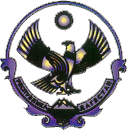 РЕСПУБЛИКА ДАГЕСТАНМУНИЦИПАЛЬНЫЙ РАЙОН «СЕРГОКАЛИНСКИЙ РАЙОН» СОБРАНИЕ ДЕПУТАТОВ МУНИЦИПАЛЬНОГО РАЙОНАул.317 Стрелковой дивизии, д.9, Сергокала, 368510, E.mail  sergokala_ru@mail.ru тел/факс: (230) 2-11-41, 23-2-84РЕШЕНИЕ№57									от 23.03.2017 г.О внесении изменений в решение Собрания депутатов МР «Сергокалинский район» №45 от 29.12.2016 г. «О районном бюджете на 2017 год и плановый период 2018-2019 годов»Собрание депутатов МР «Сергокалинский район»  	 решает:Внести в решение Собрания депутатов МР «Сергокалинский район» №45 от 29.12.2016 года  «О районном  бюджете МР «Сергокалинский район» на 2017 год и на плановый период 2018-2019 годов» следующие изменения:Утвердить общий объем расходов в сумме  490125,4216 тыс. рублей.Утвердить дефицит районного бюджета в сумме 2964,7 тыс. рублей.Приложение №5 изложить в редакции, согласно приложению №1 к настоящему решению.Приложение №7 изложить в редакции, согласно приложению №2 к настоящему решению.Приложение №13 изложить в редакции, согласно приложению №3 к настоящему решению.Утвердить источники внутреннего финансирования дефицита районного бюджета согласно приложению №4.Настоящее решение вступает в силу со дня опубликования в районной газете.	Глава 							М. Омаров                                        Приложение №1                                        Приложение №1                                        Приложение №1                                        Приложение №1                                        Приложение №1                                        Приложение №1                                        Приложение №1                                        Приложение №1к  решению  Собрания депутатовк  решению  Собрания депутатовк  решению  Собрания депутатовк  решению  Собрания депутатовк  решению  Собрания депутатовк  решению  Собрания депутатовк  решению  Собрания депутатовк  решению  Собрания депутатовМР «Сергокалинский район»МР «Сергокалинский район»МР «Сергокалинский район»МР «Сергокалинский район»МР «Сергокалинский район»МР «Сергокалинский район»МР «Сергокалинский район»МР «Сергокалинский район»№57  от 23.03.2017 года №57  от 23.03.2017 года №57  от 23.03.2017 года №57  от 23.03.2017 года №57  от 23.03.2017 года №57  от 23.03.2017 года №57  от 23.03.2017 года №57  от 23.03.2017 года РаспределениеРаспределениеРаспределениеРаспределениеРаспределениеРаспределениеРаспределениерасходов местного бюджета по ведомственной  классификации расходов районного бюджета Сергокалинского района на 2017 годрасходов местного бюджета по ведомственной  классификации расходов районного бюджета Сергокалинского района на 2017 годрасходов местного бюджета по ведомственной  классификации расходов районного бюджета Сергокалинского района на 2017 годрасходов местного бюджета по ведомственной  классификации расходов районного бюджета Сергокалинского района на 2017 годрасходов местного бюджета по ведомственной  классификации расходов районного бюджета Сергокалинского района на 2017 годрасходов местного бюджета по ведомственной  классификации расходов районного бюджета Сергокалинского района на 2017 годрасходов местного бюджета по ведомственной  классификации расходов районного бюджета Сергокалинского района на 2017 годрасходов местного бюджета по ведомственной  классификации расходов районного бюджета Сергокалинского района на 2017 год(тыс.рублей)рублей)Наименование главного распорядителя ГлРзПРЦСРВРСуммаСуммаНаименование главного распорядителя ГлРзПРЦСРВРСуммаСумма1234567700141482,281641482,2816ОБЩЕГОСУДАРСТВЕННЫЕ ВОПРОСЫ001011776417764Функционирование высшего должностного лица органа местного самоуправления001010212381238Глава муниципального образования0010102882002000012381238Расходы на выплаты персоналу в целях обеспечения выполнения функций муниципальными органами00101028820020000121951951Взносы по обязательному социальному страхованию на выплаты по оплате труда работников и иные выплаты работникам учреждений00101028820020000129287287Функционирование местной администрации00101041432814328Центральный аппарат001010488300200001361413614Расходы на выплаты персоналу в целях обеспечения выполнения функций муниципальными органами0010104883002000012174007400Иные выплаты персоналу учреждений, за исключением фонда оплаты труда00101048830020000122404404Взносы по обязательному социальному страхованию на выплаты по оплате труда работников и иные выплаты работникам учреждений0010104883002000012922352235Закупка товаров, работ и услуг для обеспечения муниципальных нужд0010104883002000024424572457Уплата налогов, сборов и иных платежей0010104883002000085011181118Субвенции на осуществление переданных государственных полномочий РД по образованию и осуществлению деятельности административных комиссий00101049980077710357357Расходы на выплаты персоналу в целях обеспечения выполнения переданных функций 00101049980077710121253253Взносы по обязательному социальному страхованию на выплаты по оплате труда работников и иные выплаты работникам учреждений001010499800777101297676Закупка товаров, работ и услуг для обеспечения муниципальных нужд001010499800777102442828Субвенции на осуществление переданных государственных полномочий РД по образованию и осуществлению деятельности  комиссий по делам несовершеннолетних и защите их прав00101049980077720357357Расходы на выплаты персоналу в целях обеспечения выполнения переданных функций 00101049980077720121251251Взносы по обязательному социальному страхованию на выплаты по оплате труда работников и иные выплаты работникам учреждений001010499800777201297676Закупка товаров, работ и услуг для обеспечения муниципальных нужд001010499800777202443030Обеспечение деятельности финансового органа и контрольной счетной палаты0010106557557Обеспечение деятельности контрольно-счетной палаты00101069370020000557557Расходы на выплаты персоналу в целях обеспечения выполнения функций муниципальными органами00101069370020000121428428Взносы по обязательному социальному страхованию на выплаты по оплате труда работников и иные выплаты работникам учреждений00101069370020000129129129Резервный фонд001010714501450001010714501450Другие общегосударственные вопросы0010113191191АРХИВ001011399191191Мероприятия на осуществление переданных государственных полномочий Республики Дагестан по хранению, комплектованию, учету и использованию архивных документов, относящихся к государственной собственности Республики Дагестан и находящихся на территории муниципальных образований00101139980077730191191Закупка товаров, работ и услуг для обеспечения муниципальных нужд00101139980077730244191191НАЦИОНАЛЬНАЯ БЕЗОПАСНОСТЬ И ПРАВООХРАНИТЕЛЬНАЯ ДЕЯТЕЛЬНОСТЬ00103600600Органы юстиции0010304600600Государственная регистрация  актов гражданского состояния (ЗАГС)00103049980059300600600Расходы на выплаты персоналу в целях обеспечения выполнения функций муниципальными органами00103049980059300121437437Взносы по обязательному социальному страхованию на выплаты по оплате труда работников и иные выплаты работникам учреждений00103049980059300129132132Закупка товаров, работ и услуг для обеспечения муниципальных нужд001030499800593002443131ЖИЛИЩНО-КОММУНАЛЬНОЕ ХОЗЯЙСТВО001057604,87604,8Коммунальное хозяйство001050316401152007604,87604,8Закупка товаров, работ и услуг для обеспечения муниципальных нужд001050316401152002447604,87604,8ОБРАЗОВАНИЕ0010712101210Молодежная политика и оздоровление детей0010707200200Проведение мероприятий для детей и молодежи00107073310199000200200Закупка товаров, работ и услуг для обеспечения муниципальных нужд00107073310199000244200200Другие вопросы в области образования001070910101010Субвенции на осуществление государственных полномочий РД по организации и осуществлению деятельности по опеке и попечительству0010709998007774010101010Расходы на выплаты персоналу в целях обеспечения выполнения функций муниципальными органами00107099980077740121501501Взносы по обязательному социальному страхованию на выплаты по оплате труда работников и иные выплаты работникам учреждений00107099980077740129152152Закупка товаров, работ и услуг для обеспечения муниципальных нужд00107099980077740244357357СОЦИАЛЬНАЯ ПОЛИТИКА0011011629,981611629,9816Пенсионное обеспечение00110015050Доплаты к пенсиям муниципальных служащих001100122107289605050Социальное обеспечение и иные выплаты населению001100122107289603125050Охрана семьи и детства001100411579,981611579,9816Выплата единовременного пособия при всех формах устройства детей, лишенных родительского попечения, в семью00110042230752600229,9906229,9906Социальное обеспечение и иные выплаты населению00110042230752600313229,9906229,9906Выплата ежемесячного пособия детям-сиротам, оставшимся без попечения родителей.001100422307715107049,9767049,976Социальное обеспечение и иные выплаты населению001100422307715103137049,9767049,976Единовременное денежное пособия гражданам взявшим под опеку детей из организаций для детей сирот0011004100100Социальное обеспечение и иные выплаты населению0011004313100100Предоставление жилых помещений детям-сиротам и детям, оставшимся без попечения родителей, лицам из их числа по договорам найма специализированных жилых помещений001100422500508202806,8152806,815Социальное обеспечение и иные выплаты населению001100422500508204122806,8152806,815Приобретение жилья ветеранам афганских событий00110041393,21393,2Социальное обеспечение и иные выплаты населению00110044121393,21393,2ФИЗИЧЕСКАЯ КУЛЬТУРА И СПОРТ00111500500Физическая культура0011105500500Мероприятия в области  физической культуры и спорта00111052460120000500500Закупка товаров, работ и услуг для обеспечения муниципальных нужд00111052460120000244500500СРЕДСТВА МАССОВОЙ ИНФОРМАЦИИ0011221212121Периодическая печать и издательства0011202252020019021212121Предоставление субсидий бюджетным учреждениям0011202252020019061121212121ОБСЛУЖИВАНИЕ ГОСУДАРСТВЕННОГО И МУНИЦИПАЛЬНОГО ДОЛГА0011352,552,5Обслуживание муниципального долга0011301261022788052,552,5Процентные платежи по государственному долгу0011301261022788073052,552,5Отдел по финансам и налоговым вопросам Администрации МР "Сергокалинский район"0040106998002000037023702Расходы на выплаты персоналу в целях обеспечения выполнения функций муниципальными органами0040106998002000012123002300Иные выплаты персоналу учреждений, за исключением фонда оплаты труда004010699800200001223030Взносы по обязательному социальному страхованию на выплаты по оплате труда работников и иные выплаты работникам учреждений00401069980020000129695695Закупка товаров, работ и услуг для обеспечения муниципальных нужд00401069980020000244637637Уплата налогов, сборов и иных платежей004010699800200008504040НАЦИОНАЛЬНАЯ БЕЗОПАСНОСТЬ И ПРАВООХРАНИТЕЛЬНАЯ ДЕЯТЕЛЬНОСТЬ007032354,02354,0Защита населения и территории от чрезвычайных ситуаций природного и техногенного характера, гражданская оборона00703097401200002354,02354,0Расходы на выплаты персоналу в целях обеспечения выполнения функций казенными учреждениями.007030974012000011116171617Взносы по обязательному социальному страхованию на выплаты по оплате труда работников и иные выплаты работникам учреждений0070309740120000119488488Закупка товаров, работ и услуг для обеспечения муниципальных нужд0070309740120000244249249НАЦИОНАЛЬНАЯ ЭКОНОМИКА008041579,01579,0Сельское хозяйство и рыболовство00804051579,01579,0Управление сельского хозяйства008040514102110001579,01579,0Расходы на выплаты персоналу в целях обеспечения выполнения функций муниципальными органами00804051410211000121985985Взносы по обязательному социальному страхованию на выплаты по оплате труда работников и иные выплаты работникам учреждений00804051410211000129298298Закупка товаров, работ и услуг для обеспечения муниципальных нужд00804051410211000244293293Уплата налогов, сборов и иных платежей0080405141021100085033ОБРАЗОВАНИЕ00007373194,84373194,84Дошкольное образование0000780390,9480390,94МКДОУ «Детский сад №1 с Сергокала0098187,58187,5Дошкольное образование00907017897,57897,5Расходы на обеспечение деятельности (оказание услуг) дошкольных образовательных учреждений 009070119101015902472,52472,5Расходы на выплаты персоналу в целях обеспечения выполнения функций казенными учреждениями.00907011910101590111803803Взносы по обязательному социальному страхованию на выплаты по оплате труда работников и иные выплаты работникам учреждений00907011910101590119243243Закупка товаров, работ и услуг для обеспечения муниципальных нужд009070119101015902441384,51384,5Уплата налогов, сборов и иных платежей009070119101015908504242Обеспечение гос-х гарантий реализации прав граждан на получение общедоступного и бесплатного дошкольного образования в муниципальных дошкольных образовательных организациях, включая расходы на оплату труда, приобретение учебников и учебных пособий, средств обучения, игр, игрушек009070119101065905425,05425,0Расходы на выплаты персоналу в целях обеспечения выполнения функций казенными учреждениями0090701191010659011141104110Взносы по обязательному социальному страхованию на выплаты по оплате труда работников и иные выплаты работникам учреждений0090701191010659011912411241Закупка товаров, работ и услуг для обеспечения муниципальных нужд009070119101065902447474СОЦИАЛЬНАЯ ПОЛИТИКА00910290290Охрана семьи и детства0091004290290Компенсации части родительской платы на содержание ребенка в дошкольном учреждении00910042230171540290290Социальное обеспечение и иные выплаты населению00910042230171540313290290МКДОУ «Детский сад №2 с Сергокала0106015,06015,0Дошкольное образование01007015805,05805,0Расходы на обеспечение деятельности (оказание услуг) дошкольных образовательных учреждений010070119101015902085,02085,0Расходы на выплаты персоналу в целях обеспечения выполнения функций казенными учреждениями.01007011910101590111689689Взносы по обязательному социальному страхованию на выплаты по оплате труда работников и иные выплаты работникам учреждений01007011910101590119208208Закупка товаров, работ и услуг для обеспечения муниципальных нужд0100701191010159024411481148Уплата налогов, сборов и иных платежей010070119101015908504040Обеспечение гос-х гарантий реализации прав граждан на получение общедоступного и бесплатного дошкольного образования в муниципальных дошкольных образовательных организациях, включая расходы на оплату труда, приобретение учебников и учебных пособий, средств обучения, игр, игрушек010070119101065903720,03720,0Расходы на выплаты персоналу в целях обеспечения выполнения функций казенными учреждениями0100701191010659011128202820Взносы по обязательному социальному страхованию на выплаты по оплате труда работников и иные выплаты работникам учреждений01007011910106590119852852Закупка товаров, работ и услуг для обеспечения муниципальных нужд010070119101065902444848СОЦИАЛЬНАЯ ПОЛИТИКА0101004210210Охрана семьи и детства0101004210210Компенсации части родительской платы на содержание ребенка в дошкольном учреждении01010042230171540210210Социальное обеспечение и иные выплаты населению01010042230171540313210210МКДОУ «Детский сад №3 с Сергокала0118138,98138,9Дошкольное образование01107017858,97858,9Расходы на обеспечение деятельности (оказание услуг) дошкольных образовательных учреждений011070119101015902538,92538,9Расходы на выплаты персоналу в целях обеспечения выполнения функций казенными учреждениями.01107011910101590111803803Взносы по обязательному социальному страхованию на выплаты по оплате труда работников и иные выплаты работникам учреждений01107011910101590119243243Закупка товаров, работ и услуг для обеспечения муниципальных нужд0110701191010159024413821382Уплата налогов, сборов и иных платежей01107011910101590850110,9110,9Обеспечение гос-х гарантий реализации прав граждан на получение общедоступного и бесплатного дошкольного образования в муниципальных дошкольных образовательных организациях, включая расходы на оплату труда, приобретение учебников и учебных пособий, средств обучения, игр, игрушек011070119101065905320,05320,0Расходы на выплаты персоналу в целях обеспечения выполнения функций казенными учреждениями0110701191010659011140314031Взносы по обязательному социальному страхованию на выплаты по оплате труда работников и иные выплаты работникам учреждений0110701191010659011912171217Закупка товаров, работ и услуг для обеспечения муниципальных нужд011070119101065902447272СОЦИАЛЬНАЯ ПОЛИТИКА0111004280280Охрана семьи и детства0111004280280Компенсации части родительской платы на содержание ребенка в дошкольном учреждении01110042230171540280280Социальное обеспечение и иные выплаты населению01110042230171540313280280МКДОУ «Детский сад №4 с Сергокала0136197,06197,0Дошкольное образование01307015987,05987,0Расходы на обеспечение деятельности (оказание услуг) дошкольных образовательных учреждений013070119101015902124,02124,0Расходы на выплаты персоналу в целях обеспечения выполнения функций казенными учреждениями.01307011910101590111643643Взносы по обязательному социальному страхованию на выплаты по оплате труда работников и иные выплаты работникам учреждений01307011910101590119194194Закупка товаров, работ и услуг для обеспечения муниципальных нужд0130701191010159024412471247Уплата налогов, сборов и иных платежей013070119101015908504040Обеспечение гос-х гарантий реализации прав граждан на получение общедоступного и бесплатного дошкольного образования в муниципальных дошкольных образовательных организациях, включая расходы на оплату труда, приобретение учебников и учебных пособий, средств обучения, игр, игрушек013070119101065903863,03863,0Расходы на выплаты персоналу в целях обеспечения выполнения функций казенными учреждениями0130701191010659011129182918Взносы по обязательному социальному страхованию на выплаты по оплате труда работников и иные выплаты работникам учреждений01307011910106590119881881Закупка товаров, работ и услуг для обеспечения муниципальных нужд013070119101065902446464СОЦИАЛЬНАЯ ПОЛИТИКА0131004210210Охрана семьи и детства0131004210210Компенсации части родительской платы на содержание ребенка в дошкольном учреждении01310042230171540210210Социальное обеспечение и иные выплаты населению01310042230171540313210210МКДОУ «Детский сад с Кадыркент"0141948,21948,2Дошкольное образование01407011908,21908,2Расходы на обеспечение деятельности (оказание услуг) дошкольных образовательных учреждений01407011910101590956,2956,2Расходы на выплаты персоналу в целях обеспечения выполнения функций казенными учреждениями.01407011910101590111367367Взносы по обязательному социальному страхованию на выплаты по оплате труда работников и иные выплаты работникам учреждений01407011910101590119111111Закупка товаров, работ и услуг для обеспечения муниципальных нужд01407011910101590244468468Уплата налогов, сборов и иных платежей0140701191010159085010,210,2Обеспечение гос-х гарантий реализации прав граждан на получение общедоступного и бесплатного дошкольного образования в муниципальных дошкольных образовательных организациях, включая расходы на оплату труда, приобретение учебников и учебных пособий, средств обучения, игр, игрушек01407011910106590952952Расходы на выплаты персоналу в целях обеспечения выполнения функций казенными учреждениями01407011910106590111721721Взносы по обязательному социальному страхованию на выплаты по оплате труда работников и иные выплаты работникам учреждений01407011910106590119218218Закупка товаров, работ и услуг для обеспечения муниципальных нужд014070119101065902441313СОЦИАЛЬНАЯ ПОЛИТИКА014104040Охрана семьи и детства01410044040Компенсации части родительской платы на содержание ребенка в дошкольном учреждении014100422301715404040Социальное обеспечение и иные выплаты населению014100422301715403134040МКДОУ «Детский сад с Мюрего"0167259,87259,8Дошкольное образование01607017039,87039,8Расходы на обеспечение деятельности (оказание услуг) дошкольных образовательных учреждений016070119101015902294,82294,8Расходы на выплаты персоналу в целях обеспечения выполнения функций казенными учреждениями.01607011910101590111803803Взносы по обязательному социальному страхованию на выплаты по оплате труда работников и иные выплаты работникам учреждений01607011910101590119243243Закупка товаров, работ и услуг для обеспечения муниципальных нужд0160701191010159024411771177Уплата налогов, сборов и иных платежей0160701191010159085071,871,8Обеспечение гос-х гарантий реализации прав граждан на получение общедоступного и бесплатного дошкольного образования в муниципальных дошкольных образовательных организациях, включая расходы на оплату труда, приобретение учебников и учебных пособий, средств обучения, игр, игрушек0160701191010659047454745Расходы на выплаты персоналу в целях обеспечения выполнения функций казенными учреждениями0160701191010659011135803580Взносы по обязательному социальному страхованию на выплаты по оплате труда работников и иные выплаты работникам учреждений0160701191010659011910811081Закупка товаров, работ и услуг для обеспечения муниципальных нужд016070119101065902448484СОЦИАЛЬНАЯ ПОЛИТИКА01610220220Охрана семьи и детства0161004220220Компенсации части родительской платы на содержание ребенка в дошкольном учреждении01610042230171540220220Социальное обеспечение и иные выплаты населению01610042230171540313220220МКДОУ «Детский сад  "Теремок"с Н-Мугри"0171911,01911,0Дошкольное образование01707011871,01871,0Расходы на обеспечение деятельности (оказание услуг) дошкольных образовательных учреждений01707011910101590941,0941,0Расходы на выплаты персоналу в целях обеспечения выполнения функций казенными учреждениями.01707011910101590111390390Взносы по обязательному социальному страхованию на выплаты по оплате труда работников и иные выплаты работникам учреждений01707011910101590119118118Закупка товаров, работ и услуг для обеспечения муниципальных нужд01707011910101590244413,5413,5Уплата налогов, сборов и иных платежей0170701191010159085019,519,5Обеспечение гос-х гарантий реализации прав граждан на получение общедоступного и бесплатного дошкольного образования в муниципальных дошкольных образовательных организациях, включая расходы на оплату труда, приобретение учебников и учебных пособий, средств обучения, игр, игрушек01707011910106590930930Расходы на выплаты персоналу в целях обеспечения выполнения функций казенными учреждениями01707011910106590111705705Взносы по обязательному социальному страхованию на выплаты по оплате труда работников и иные выплаты работникам учреждений01707011910106590119213213Закупка товаров, работ и услуг для обеспечения муниципальных нужд017070119101065902441212СОЦИАЛЬНАЯ ПОЛИТИКА01710044040Охрана семьи и детства01710044040Компенсации части родительской платы на содержание ребенка в дошкольном учреждении017100422301715404040Социальное обеспечение и иные выплаты населению017100422301715403134040МКДОУ «Детский сад с Ванашимахи"0181913,81913,8Дошкольное образование01807011873,81873,8Расходы на обеспечение деятельности (оказание услуг) дошкольных образовательных учреждений01807011910101590949,8949,8Расходы на выплаты персоналу в целях обеспечения выполнения функций казенными учреждениями.01807011910101590111390390Взносы по обязательному социальному страхованию на выплаты по оплате труда работников и иные выплаты работникам учреждений01807011910101590119118118Закупка товаров, работ и услуг для обеспечения муниципальных нужд01807011910101590244429,1429,1Уплата налогов, сборов и иных платежей0180701191010159085012,712,7Обеспечение гос-х гарантий реализации прав граждан на получение общедоступного и бесплатного дошкольного образования в муниципальных дошкольных образовательных организациях, включая расходы на оплату труда, приобретение учебников и учебных пособий, средств обучения, игр, игрушек01807011910106590924924Расходы на выплаты персоналу в целях обеспечения выполнения функций казенными учреждениями01807011910106590111698698Взносы по обязательному социальному страхованию на выплаты по оплате труда работников и иные выплаты работникам учреждений01807011910106590119211211Закупка товаров, работ и услуг для обеспечения муниципальных нужд018070119101065902441515СОЦИАЛЬНАЯ ПОЛИТИКА01810044040Охрана семьи и детства01810044040Компенсации части родительской платы на содержание ребенка в дошкольном учреждении018100422301715404040Социальное обеспечение и иные выплаты населению018100422301715403134040МКДОУ «Детский сад с Дегва"0191993,61993,6Дошкольное образование01907011953,61953,6Расходы на обеспечение деятельности (оказание услуг) дошкольных образовательных учреждений019070119101015901022,71022,7Расходы на выплаты персоналу в целях обеспечения выполнения функций казенными учреждениями.01907011910101590111436436Взносы по обязательному социальному страхованию на выплаты по оплате труда работников и иные выплаты работникам учреждений01907011910101590119132132Закупка товаров, работ и услуг для обеспечения муниципальных нужд01907011910101590244442442Уплата налогов, сборов и иных платежей0190701191010159085012,712,7Обеспечение гос-х гарантий реализации прав граждан на получение общедоступного и бесплатного дошкольного образования в муниципальных дошкольных образовательных организациях, включая расходы на оплату труда, приобретение учебников и учебных пособий, средств обучения, игр, игрушек01907011910106590930,9930,9Расходы на выплаты персоналу в целях обеспечения выполнения функций казенными учреждениями01907011910106590111705705Взносы по обязательному социальному страхованию на выплаты по оплате труда работников и иные выплаты работникам учреждений01907011910106590119212,9212,9Закупка товаров, работ и услуг для обеспечения муниципальных нужд019070119101065902441313СОЦИАЛЬНАЯ ПОЛИТИКА01910044040Охрана семьи и детства01910044040Компенсации части родительской платы на содержание ребенка в дошкольном учреждении019100422301715404040Социальное обеспечение и иные выплаты населению019100422301715403134040МКДОУ «Урахинский детский сад общеразвивающего вида"0232918,82918,8Дошкольное образование02307012858,82858,8Расходы на обеспечение деятельности (оказание услуг) дошкольных образовательных учреждений023070119101015901297,81297,8Расходы на выплаты персоналу в целях обеспечения выполнения функций казенными учреждениями.02307011910101590111551551Взносы по обязательному социальному страхованию на выплаты по оплате труда работников и иные выплаты работникам учреждений02307011910101590119166166Закупка товаров, работ и услуг для обеспечения муниципальных нужд02307011910101590244560,2560,2Уплата налогов, сборов и иных платежей0230701191010159085020,620,6Обеспечение гос-х гарантий реализации прав граждан на получение общедоступного и бесплатного дошкольного образования в муниципальных дошкольных образовательных организациях, включая расходы на оплату труда, приобретение учебников и учебных пособий, средств обучения, игр, игрушек0230701191010659015611561Расходы на выплаты персоналу в целях обеспечения выполнения функций казенными учреждениями0230701191010659011111851185Взносы по обязательному социальному страхованию на выплаты по оплате труда работников и иные выплаты работникам учреждений02307011910106590119358358Закупка товаров, работ и услуг для обеспечения муниципальных нужд023070119101065902441818СОЦИАЛЬНАЯ ПОЛИТИКА02310046060Охрана семьи и детства02310046060Компенсации части родительской платы на содержание ребенка в дошкольном учреждении023100422301715406060Социальное обеспечение и иные выплаты населению023100422301715403136060МКДОУ «Детский сад с Бурдеки"0243069,83069,8Дошкольное образование02407013009,83009,8Расходы на обеспечение деятельности (оказание услуг) дошкольных образовательных учреждений024070119101015901367,81367,8Расходы на выплаты персоналу в целях обеспечения выполнения функций казенными учреждениями.02407011910101590111459459Взносы по обязательному социальному страхованию на выплаты по оплате труда работников и иные выплаты работникам учреждений02407011910101590119139139Закупка товаров, работ и услуг для обеспечения муниципальных нужд02407011910101590244755,4755,4Уплата налогов, сборов и иных платежей0240701191010159085014,414,4Обеспечение гос-х гарантий реализации прав граждан на получение общедоступного и бесплатного дошкольного образования в муниципальных дошкольных образовательных организациях, включая расходы на оплату труда, приобретение учебников и учебных пособий, средств обучения, игр, игрушек0240701191010659016421642Расходы на выплаты персоналу в целях обеспечения выполнения функций казенными учреждениями0240701191010659011112451245Взносы по обязательному социальному страхованию на выплаты по оплате труда работников и иные выплаты работникам учреждений02407011910106590119376376Закупка товаров, работ и услуг для обеспечения муниципальных нужд024070119101065902442121СОЦИАЛЬНАЯ ПОЛИТИКА02410046060Охрана семьи и детства02410046060Компенсации части родительской платы на содержание ребенка в дошкольном учреждении024100422301715406060Социальное обеспечение и иные выплаты населению024100422301715403136060МКДОУ «Детский сад с Н-Махарги"0252129,42129,4Дошкольное образование02507012089,42089,4Расходы на обеспечение деятельности (оказание услуг) дошкольных образовательных учреждений025070119101015901166,41166,4Расходы на выплаты персоналу в целях обеспечения выполнения функций казенными учреждениями.02507011910101590111413413Взносы по обязательному социальному страхованию на выплаты по оплате труда работников и иные выплаты работникам учреждений02507011910101590119125125Закупка товаров, работ и услуг для обеспечения муниципальных нужд02507011910101590244619,9619,9Уплата налогов, сборов и иных платежей025070119101015908508,58,5Обеспечение гос-х гарантий реализации прав граждан на получение общедоступного и бесплатного дошкольного образования в муниципальных дошкольных образовательных организациях, включая расходы на оплату труда, приобретение учебников и учебных пособий, средств обучения, игр, игрушек02507011910106590923923Расходы на выплаты персоналу в целях обеспечения выполнения функций казенными учреждениями02507011910106590111699699Взносы по обязательному социальному страхованию на выплаты по оплате труда работников и иные выплаты работникам учреждений02507011910106590119211211Закупка товаров, работ и услуг для обеспечения муниципальных нужд025070119101065902441313СОЦИАЛЬНАЯ ПОЛИТИКА02510044040Охрана семьи и детства02510044040Компенсации части родительской платы на содержание ребенка в дошкольном учреждении025100422301715404040Социальное обеспечение и иные выплаты населению025100422301715403134040МКДОУ «Детский сад с Кичигамри"0263904,13904,1Дошкольное образование02607013844,13844,1Расходы на обеспечение деятельности (оказание услуг) дошкольных образовательных учреждений026070119101015901346,11346,1Расходы на выплаты персоналу в целях обеспечения выполнения функций казенными учреждениями.02607011910101590111482482Взносы по обязательному социальному страхованию на выплаты по оплате труда работников и иные выплаты работникам учреждений02607011910101590119146146Закупка товаров, работ и услуг для обеспечения муниципальных нужд02607011910101590244695695Уплата налогов, сборов и иных платежей0260701191010159085023,123,1Обеспечение гос-х гарантий реализации прав граждан на получение общедоступного и бесплатного дошкольного образования в муниципальных дошкольных образовательных организациях, включая расходы на оплату труда, приобретение учебников и учебных пособий, средств обучения, игр, игрушек0260701191010659024982498Расходы на выплаты персоналу в целях обеспечения выполнения функций казенными учреждениями0260701191010659011118941894Взносы по обязательному социальному страхованию на выплаты по оплате труда работников и иные выплаты работникам учреждений02607011910106590119572572Закупка товаров, работ и услуг для обеспечения муниципальных нужд026070119101065902443232СОЦИАЛЬНАЯ ПОЛИТИКА02610046060Охрана семьи и детства02610046060Компенсации части родительской платы на содержание ребенка в дошкольном учреждении026100422301715406060Социальное обеспечение и иные выплаты населению026100422301715403136060МКДОУ «Детский сад с Миглакаси"027071979,51979,5Дошкольное образование02707011939,51939,5Расходы на обеспечение деятельности (оказание услуг) дошкольных образовательных учреждений027070119101015901026,51026,5Расходы на выплаты персоналу в целях обеспечения выполнения функций казенными учреждениями.02707011910101590111436436Взносы по обязательному социальному страхованию на выплаты по оплате труда работников и иные выплаты работникам учреждений02707011910101590119132132Закупка товаров, работ и услуг для обеспечения муниципальных нужд02707011910101590244444,3444,3Уплата налогов, сборов и иных платежей0270701191010159085014,214,2Обеспечение гос-х гарантий реализации прав граждан на получение общедоступного и бесплатного дошкольного образования в муниципальных дошкольных образовательных организациях, включая расходы на оплату труда, приобретение учебников и учебных пособий, средств обучения, игр, игрушек02707011910106590913913Расходы на выплаты персоналу в целях обеспечения выполнения функций казенными учреждениями02707011910106590111688688Взносы по обязательному социальному страхованию на выплаты по оплате труда работников и иные выплаты работникам учреждений02707011910106590119208208Закупка товаров, работ и услуг для обеспечения муниципальных нужд027070119101065902441717СОЦИАЛЬНАЯ ПОЛИТИКА02710044040Охрана семьи и детства02710044040Компенсации части родительской платы на содержание ребенка в дошкольном учреждении027100422301715404040Социальное обеспечение и иные выплаты населению027100422301715403134040МКДОУ «Детский сад с Аялизимахи"028073243,13243,1Дошкольное образование02807013183,13183,1Расходы на обеспечение деятельности (оказание услуг) дошкольных образовательных учреждений028070119101015901358,11358,1Расходы на выплаты персоналу в целях обеспечения выполнения функций казенными учреждениями.02807011910101590111551551Взносы по обязательному социальному страхованию на выплаты по оплате труда работников и иные выплаты работникам учреждений02807011910101590119166166Закупка товаров, работ и услуг для обеспечения муниципальных нужд02807011910101590244623,5623,5Уплата налогов, сборов и иных платежей0280701191010159085017,617,6Обеспечение гос-х гарантий реализации прав граждан на получение общедоступного и бесплатного дошкольного образования в муниципальных дошкольных образовательных организациях, включая расходы на оплату труда, приобретение учебников и учебных пособий, средств обучения, игр, игрушек0280701191010659018251825Расходы на выплаты персоналу в целях обеспечения выполнения функций казенными учреждениями0280701191010659011113891389Взносы по обязательному социальному страхованию на выплаты по оплате труда работников и иные выплаты работникам учреждений02807011910106590119419419Закупка товаров, работ и услуг для обеспечения муниципальных нужд028070119101065902441717СОЦИАЛЬНАЯ ПОЛИТИКА02810046060Охрана семьи и детства02810046060Компенсации части родительской платы на содержание ребенка в дошкольном учреждении028100422301715406060Социальное обеспечение и иные выплаты населению028100422301715403136060МКДОУ «Детский сад с Краснопартизанск"029072865,82865,8Дошкольное образование02907012805,82805,8Расходы на обеспечение деятельности (оказание услуг) дошкольных образовательных учреждений029070119101015901219,81219,8Расходы на выплаты персоналу в целях обеспечения выполнения функций казенными учреждениями.02907011910101590111504504Взносы по обязательному социальному страхованию на выплаты по оплате труда работников и иные выплаты работникам учреждений02907011910101590119152152Закупка товаров, работ и услуг для обеспечения муниципальных нужд02907011910101590244551,4551,4Уплата налогов, сборов и иных платежей0290701191010159085012,412,4Обеспечение гос-х гарантий реализации прав граждан на получение общедоступного и бесплатного дошкольного образования в муниципальных дошкольных образовательных организациях, включая расходы на оплату труда, приобретение учебников и учебных пособий, средств обучения, игр, игрушек0290701191010659015861586Расходы на выплаты персоналу в целях обеспечения выполнения функций казенными учреждениями0290701191010659011112011201Взносы по обязательному социальному страхованию на выплаты по оплате труда работников и иные выплаты работникам учреждений02907011910106590119363363Закупка товаров, работ и услуг для обеспечения муниципальных нужд029070119101065902442222СОЦИАЛЬНАЯ ПОЛИТИКА02910046060Охрана семьи и детства02910046060Компенсации части родительской платы на содержание ребенка в дошкольном учреждении029100422301715406060Социальное обеспечение и иные выплаты населению029100422301715403136060МКДОУ «Детский сад с Маммаул"030072921,32921,3Дошкольное образование03007012861,32861,3Расходы на обеспечение деятельности (оказание услуг) дошкольных образовательных учреждений030070119101015901201,31201,3Расходы на выплаты персоналу в целях обеспечения выполнения функций казенными учреждениями.03007011910101590111459459Взносы по обязательному социальному страхованию на выплаты по оплате труда работников и иные выплаты работникам учреждений03007011910101590119139139Закупка товаров, работ и услуг для обеспечения муниципальных нужд03007011910101590244590,4590,4Уплата налогов, сборов и иных платежей0300701191010159085012,912,9Обеспечение гос-х гарантий реализации прав граждан на получение общедоступного и бесплатного дошкольного образования в муниципальных дошкольных образовательных организациях, включая расходы на оплату труда, приобретение учебников и учебных пособий, средств обучения, игр, игрушек0300701191010659016601660Расходы на выплаты персоналу в целях обеспечения выполнения функций казенными учреждениями0300701191010659011112601260Взносы по обязательному социальному страхованию на выплаты по оплате труда работников и иные выплаты работникам учреждений03007011910106590119381381Закупка товаров, работ и услуг для обеспечения муниципальных нужд030070119101065902441919СОЦИАЛЬНАЯ ПОЛИТИКА03010046060Охрана семьи и детства03010046060Компенсации части родительской платы на содержание ребенка в дошкольном учреждении030100422301715406060Социальное обеспечение и иные выплаты населению030100422301715403136060МКДОУ «Детский сад Олимпийский"0310713794,313794,3Дошкольное образование031070113277,013277,0Расходы на обеспечение деятельности (оказание услуг) дошкольных образовательных учреждений031070119101015905510,05510,0Расходы на выплаты персоналу в целях обеспечения выполнения функций казенными учреждениями.0310701191010159011114691469Взносы по обязательному социальному страхованию на выплаты по оплате труда работников и иные выплаты работникам учреждений03107011910101590119444444Закупка товаров, работ и услуг для обеспечения муниципальных нужд031070119101015902442983,52983,5Уплата налогов, сборов и иных платежей03107011910101590850613,5613,5Обеспечение гос-х гарантий реализации прав граждан на получение общедоступного и бесплатного дошкольного образования в муниципальных дошкольных образовательных организациях, включая расходы на оплату труда, приобретение учебников и учебных пособий, средств обучения, игр, игрушек0310701191010659077677767Расходы на выплаты персоналу в целях обеспечения выполнения функций казенными учреждениями0310701191010659011158725872Взносы по обязательному социальному страхованию на выплаты по оплате труда работников и иные выплаты работникам учреждений0310701191010659011917731773Закупка товаров, работ и услуг для обеспечения муниципальных нужд03107011910106590244122122СОЦИАЛЬНАЯ ПОЛИТИКА0311004517,34517,34Охрана семьи и детства0311004517,34517,34Компенсации части родительской платы на содержание ребенка в дошкольном учреждении03110042230171540517,34517,34Социальное обеспечение и иные выплаты населению03110042230171540313517,34517,34Общее образование0000702287781,9287781,9Школы-детские сады, школы начальные, неполные средние и средние264458,9264458,9МКОУ "Лицей им. О.Батырая"033070225112,525112,503307021920202590969,0969,0Закупка товаров, работ и услуг для обеспечения муниципальных нужд03307021920202590244706706Уплата налогов, сборов и иных платежей03307021920202590850263263Обеспечение государственных гарантий реализации прав на получение общедоступного начального общего, основного общего, среднего общего образования в муниципальных общеобразовательных организациях, включая расходы на оплату труда, средств обучения033070219202065902344923449Расходы на выплаты персоналу в целях обеспечения выполнения функций казенными учреждениями033070219202065901111794017940Взносы по обязательному социальному страхованию на выплаты по оплате труда работников и иные выплаты работникам учреждений0330702192020659011954185418Закупка товаров, работ и услуг для обеспечения муниципальных нужд033070219202065902449191Совершенствование организации питания учащихся в общеобразовательных учреждениях03307021920207591694,5694,5Закупка товаров, работ и услуг для обеспечения муниципальных нужд03307021920207591244694,5694,5МКОУ "Лицей №2 им Абдуллаева С.Г."034070237686,037686,0034070219202025902002,02002,0Закупка товаров, работ и услуг для обеспечения муниципальных нужд0340702192020259024413941394Уплата налогов, сборов и иных платежей03407021920202590850608608Обеспечение государственных гарантий реализации прав на получение общедоступного начального общего, основного общего, среднего общего образования в муниципальных общеобразовательных организациях, включая расходы на оплату труда, средств обучения034070219202065903443734437Расходы на выплаты персоналу в целях обеспечения выполнения функций казенными учреждениями034070219202065901112633226332Взносы по обязательному социальному страхованию на выплаты по оплате труда работников и иные выплаты работникам учреждений0340702192020659011979527952Закупка товаров, работ и услуг для обеспечения муниципальных нужд03407021920206590244153153Совершенствование организации питания учащихся в общеобразовательных учреждениях0340702192020759112471247Закупка товаров, работ и услуг для обеспечения муниципальных нужд0340702192020759124412471247МКОУ "Лицей Мюрего"035070224182,024182,003507021920202590782,0782,0Закупка товаров, работ и услуг для обеспечения муниципальных нужд03507021920202590244607607Уплата налогов, сборов и иных платежей03507021920202590850175175Обеспечение государственных гарантий реализации прав на получение общедоступного начального общего, основного общего, среднего общего образования в муниципальных общеобразовательных организациях, включая расходы на оплату труда, средств обучения035070219202065902278422784Расходы на выплаты персоналу в целях обеспечения выполнения функций казенными учреждениями035070219202065901111743417434Взносы по обязательному социальному страхованию на выплаты по оплате труда работников и иные выплаты работникам учреждений0350702192020659011952655265Закупка товаров, работ и услуг для обеспечения муниципальных нужд035070219202065902448585Совершенствование организации питания учащихся в общеобразовательных учреждениях03507021920207591616616Закупка товаров, работ и услуг для обеспечения муниципальных нужд03507021920207591244616616МКОУ "Новомугринская СОШ"03607027599,27599,203607021920202590343,0343,0Закупка товаров, работ и услуг для обеспечения муниципальных нужд03607021920202590244248248Уплата налогов, сборов и иных платежей036070219202025908509595Обеспечение государственных гарантий реализации прав на получение общедоступного начального общего, основного общего, среднего общего образования в муниципальных общеобразовательных организациях, включая расходы на оплату труда, средств обучения0360702192020659071767176Расходы на выплаты персоналу в целях обеспечения выполнения функций казенными учреждениями0360702192020659011155035503Взносы по обязательному социальному страхованию на выплаты по оплате труда работников и иные выплаты работникам учреждений0360702192020659011916621662Закупка товаров, работ и услуг для обеспечения муниципальных нужд036070219202065902441111Совершенствование организации питания учащихся в общеобразовательных учреждениях0360702192020759180,280,2Закупка товаров, работ и услуг для обеспечения муниципальных нужд0360702192020759124480,280,2МКОУ "Ванашимахинская СОШ им. С.Омарова"03707028674,08674,003707021920202590489,0489,0Закупка товаров, работ и услуг для обеспечения муниципальных нужд03707021920202590244401401Уплата налогов, сборов и иных платежей037070219202025908508888Обеспечение государственных гарантий реализации прав на получение общедоступного начального общего, основного общего, среднего общего образования в муниципальных общеобразовательных организациях, включая расходы на оплату труда, средств обучения0370702192020659080948094Расходы на выплаты персоналу в целях обеспечения выполнения функций казенными учреждениями0370702192020659011162066206Взносы по обязательному социальному страхованию на выплаты по оплате труда работников и иные выплаты работникам учреждений0370702192020659011918741874Закупка товаров, работ и услуг для обеспечения муниципальных нужд037070219202065902441414Совершенствование организации питания учащихся в общеобразовательных учреждениях037070219202075919191Закупка товаров, работ и услуг для обеспечения муниципальных нужд037070219202075912449191МКОУ "Дегвинская СОШ"03807028746,08746,003807021920202590295,0295,0Закупка товаров, работ и услуг для обеспечения муниципальных нужд03807021920202590244181181Уплата налогов, сборов и иных платежей03807021920202590850114114Обеспечение государственных гарантий реализации прав на получение общедоступного начального общего, основного общего, среднего общего образования в муниципальных общеобразовательных организациях, включая расходы на оплату труда, средств обучения0380702192020659082878287Расходы на выплаты персоналу в целях обеспечения выполнения функций казенными учреждениями0380702192020659011163516351Взносы по обязательному социальному страхованию на выплаты по оплате труда работников и иные выплаты работникам учреждений0380702192020659011919181918Закупка товаров, работ и услуг для обеспечения муниципальных нужд038070219202065902441818Совершенствование организации питания учащихся в общеобразовательных учреждениях03807021920207591164164Закупка товаров, работ и услуг для обеспечения муниципальных нужд03807021920207591244164164МКОУ "Аймаумахинская СОШ"03907028816,08816,003907021920202590424,0424,0Закупка товаров, работ и услуг для обеспечения муниципальных нужд03907021920202590244360360Уплата налогов, сборов и иных платежей039070219202025908506464Обеспечение государственных гарантий реализации прав на получение общедоступного начального общего, основного общего, среднего общего образования в муниципальных общеобразовательных организациях, включая расходы на оплату труда, средств обучения0390702192020659083088308Расходы на выплаты персоналу в целях обеспечения выполнения функций казенными учреждениями0390702192020659011163726372Взносы по обязательному социальному страхованию на выплаты по оплате труда работников и иные выплаты работникам учреждений0390702192020659011919241924Закупка товаров, работ и услуг для обеспечения муниципальных нужд039070219202065902441212Совершенствование организации питания учащихся в общеобразовательных учреждениях039070219202075918484Закупка товаров, работ и услуг для обеспечения муниципальных нужд039070219202075912448484МКОУ "Урахинская СОШ им. А. Тахо-Годи"04007029478,09478,004007021920202590296,0296,0Закупка товаров, работ и услуг для обеспечения муниципальных нужд04007021920202590244213213Уплата налогов, сборов и иных платежей040070219202025908508383Обеспечение государственных гарантий реализации прав на получение общедоступного начального общего, основного общего, среднего общего образования в муниципальных общеобразовательных организациях, включая расходы на оплату труда, средств обучения0400702192020659090879087Расходы на выплаты персоналу в целях обеспечения выполнения функций казенными учреждениями0400702192020659011169696969Взносы по обязательному социальному страхованию на выплаты по оплате труда работников и иные выплаты работникам учреждений0400702192020659011921052105Закупка товаров, работ и услуг для обеспечения муниципальных нужд040070219202065902441313Совершенствование организации питания учащихся в общеобразовательных учреждениях040070219202075919595Закупка товаров, работ и услуг для обеспечения муниципальных нужд040070219202075912449595МКОУ "Н-Мулебкинская СОШ"041070210249,910249,904107021920202590419,0419,0Закупка товаров, работ и услуг для обеспечения муниципальных нужд04107021920202590244361361Уплата налогов, сборов и иных платежей041070219202025908505858Обеспечение государственных гарантий реализации прав на получение общедоступного начального общего, основного общего, среднего общего образования в муниципальных общеобразовательных организациях, включая расходы на оплату труда, средств обучения0410702192020659097589758Расходы на выплаты персоналу в целях обеспечения выполнения функций казенными учреждениями0410702192020659011174787478Взносы по обязательному социальному страхованию на выплаты по оплате труда работников и иные выплаты работникам учреждений0410702192020659011922582258Закупка товаров, работ и услуг для обеспечения муниципальных нужд041070219202065902442222Совершенствование организации питания учащихся в общеобразовательных учреждениях0410702192020759172,972,9Закупка товаров, работ и услуг для обеспечения муниципальных нужд0410702192020759124472,972,9МКОУ "Цурмахинская начальная общеобразовательная школа"07007023017,33017,307007021920202590180,0180,0Закупка товаров, работ и услуг для обеспечения муниципальных нужд07007021920202590244175175Уплата налогов, сборов и иных платежей0700702192020259085055Обеспечение государственных гарантий реализации прав на получение общедоступного начального общего, основного общего, среднего общего образования в муниципальных общеобразовательных организациях, включая расходы на оплату труда, средств обучения0700702192020659027172717Расходы на выплаты персоналу в целях обеспечения выполнения функций казенными учреждениями0700702192020659011120812081Взносы по обязательному социальному страхованию на выплаты по оплате труда работников и иные выплаты работникам учреждений07007021920206590119629629Закупка товаров, работ и услуг для обеспечения муниципальных нужд0700702192020659024477Совершенствование организации питания учащихся в общеобразовательных учреждениях07007021920207591120,3120,3Закупка товаров, работ и услуг для обеспечения муниципальных нужд07007021920207591244120,3120,3МКОУ "Бурхимахинская СОШ"072070210518,010518,007207021920202590460,0460,0Закупка товаров, работ и услуг для обеспечения муниципальных нужд07207021920202590244396396Уплата налогов, сборов и иных платежей072070219202025908506464Обеспечение государственных гарантий реализации прав на получение общедоступного начального общего, основного общего, среднего общего образования в муниципальных общеобразовательных организациях, включая расходы на оплату труда, средств обучения0720702192020659098659865Расходы на выплаты персоналу в целях обеспечения выполнения функций казенными учреждениями0720702192020659011175547554Взносы по обязательному социальному страхованию на выплаты по оплате труда работников и иные выплаты работникам учреждений0720702192020659011922812281Закупка товаров, работ и услуг для обеспечения муниципальных нужд072070219202065902443030Совершенствование организации питания учащихся в общеобразовательных учреждениях07207021920207591193193Закупка товаров, работ и услуг для обеспечения муниципальных нужд07207021920207591244193193МКОУ "Канасирагинская СОШ"07307029189,49189,407307021920202590409,0409,0Закупка товаров, работ и услуг для обеспечения муниципальных нужд07307021920202590244347347Уплата налогов, сборов и иных платежей073070219202025908506262Обеспечение государственных гарантий реализации прав на получение общедоступного начального общего, основного общего, среднего общего образования в муниципальных общеобразовательных организациях, включая расходы на оплату труда, средств обучения0730702192020659086718671Расходы на выплаты персоналу в целях обеспечения выполнения функций казенными учреждениями0730702192020659011166496649Взносы по обязательному социальному страхованию на выплаты по оплате труда работников и иные выплаты работникам учреждений0730702192020659011920082008Закупка товаров, работ и услуг для обеспечения муниципальных нужд073070219202065902441414Совершенствование организации питания учащихся в общеобразовательных учреждениях07307021920207591109,4109,4Закупка товаров, работ и услуг для обеспечения муниципальных нужд07307021920207591244109,4109,4МКОУ "Мургукская СОШ"078070214916,014916,007807021920202590390,0390,0Закупка товаров, работ и услуг для обеспечения муниципальных нужд07807021920202590244316316Уплата налогов, сборов и иных платежей078070219202025908507474Обеспечение государственных гарантий реализации прав на получение общедоступного начального общего, основного общего, среднего общего образования в муниципальных общеобразовательных организациях, включая расходы на оплату труда, средств обучения078070219202065901412514125Расходы на выплаты персоналу в целях обеспечения выполнения функций казенными учреждениями078070219202065901111080910809Взносы по обязательному социальному страхованию на выплаты по оплате труда работников и иные выплаты работникам учреждений0780702192020659011932643264Закупка товаров, работ и услуг для обеспечения муниципальных нужд078070219202065902445252Совершенствование организации питания учащихся в общеобразовательных учреждениях07807021920207591401401Закупка товаров, работ и услуг для обеспечения муниципальных нужд07807021920207591244401401МКОУ "Бурдекинская СОШ"07907028841,48841,407907021920202590696,0696,0Закупка товаров, работ и услуг для обеспечения муниципальных нужд07907021920202590244658658Уплата налогов, сборов и иных платежей079070219202025908503838Обеспечение государственных гарантий реализации прав на получение общедоступного начального общего, основного общего, среднего общего образования в муниципальных общеобразовательных организациях, включая расходы на оплату труда, средств обучения0790702192020659080368036Расходы на выплаты персоналу в целях обеспечения выполнения функций казенными учреждениями0790702192020659011161616161Взносы по обязательному социальному страхованию на выплаты по оплате труда работников и иные выплаты работникам учреждений0790702192020659011918611861Закупка товаров, работ и услуг для обеспечения муниципальных нужд079070219202065902441414Совершенствование организации питания учащихся в общеобразовательных учреждениях07907021920207591109,4109,4Закупка товаров, работ и услуг для обеспечения муниципальных нужд07907021920207591244109,4109,4МКОУ "Н-Махаргинская средняя образовательная школа им. Сулейманова Х.Г."08007028118,88118,808007021920202590286,0286,0Закупка товаров, работ и услуг для обеспечения муниципальных нужд08007021920202590244237237Уплата налогов, сборов и иных платежей080070219202025908504949Обеспечение государственных гарантий реализации прав на получение общедоступного начального общего, основного общего, среднего общего образования в муниципальных общеобразовательных организациях, включая расходы на оплату труда, средств обучения0800702192020659077497749Расходы на выплаты персоналу в целях обеспечения выполнения функций казенными учреждениями0800702192020659011159435943Взносы по обязательному социальному страхованию на выплаты по оплате труда работников и иные выплаты работникам учреждений0800702192020659011917951795Закупка товаров, работ и услуг для обеспечения муниципальных нужд080070219202065902441111Совершенствование организации питания учащихся в общеобразовательных учреждениях0800702192020759183,883,8Закупка товаров, работ и услуг для обеспечения муниципальных нужд0800702192020759124483,883,8МКОУ "Кичигамринская СОШ"083070212261,012261,008307021920202590368,0368,0Закупка товаров, работ и услуг для обеспечения муниципальных нужд08307021920202590244292292Уплата налогов, сборов и иных платежей083070219202025908507676Обеспечение государственных гарантий реализации прав на получение общедоступного начального общего, основного общего, среднего общего образования в муниципальных общеобразовательных организациях, включая расходы на оплату труда, средств обучения083070219202065901159411594Расходы на выплаты персоналу в целях обеспечения выполнения функций казенными учреждениями0830702192020659011188738873Взносы по обязательному социальному страхованию на выплаты по оплате труда работников и иные выплаты работникам учреждений0830702192020659011926802680Закупка товаров, работ и услуг для обеспечения муниципальных нужд083070219202065902444141Совершенствование организации питания учащихся в общеобразовательных учреждениях08307021920207591299299Закупка товаров, работ и услуг для обеспечения муниципальных нужд08307021920207591244299299МКОУ "Балтамахинская СОШ"08507028161,08161,008507021920202590254,0254,0Закупка товаров, работ и услуг для обеспечения муниципальных нужд08507021920202590244222222Уплата налогов, сборов и иных платежей085070219202025908503232Обеспечение государственных гарантий реализации прав на получение общедоступного начального общего, основного общего, среднего общего образования в муниципальных общеобразовательных организациях, включая расходы на оплату труда, средств обучения0850702192020659078637863Расходы на выплаты персоналу в целях обеспечения выполнения функций казенными учреждениями0850702192020659011160336033Взносы по обязательному социальному страхованию на выплаты по оплате труда работников и иные выплаты работникам учреждений0850702192020659011918221822Закупка товаров, работ и услуг для обеспечения муниципальных нужд0850702192020659024488Совершенствование организации питания учащихся в общеобразовательных учреждениях085070219202075914444Закупка товаров, работ и услуг для обеспечения муниципальных нужд085070219202075912444444МКОУ "Миглакасимахинская СОШ"086070210800,410800,408607021920202590423,0423,0Закупка товаров, работ и услуг для обеспечения муниципальных нужд08607021920202590244349349Уплата налогов, сборов и иных платежей086070219202025908507474Обеспечение государственных гарантий реализации прав на получение общедоступного начального общего, основного общего, среднего общего образования в муниципальных общеобразовательных организациях, включая расходы на оплату труда, средств обучения086070219202065901016610166Расходы на выплаты персоналу в целях обеспечения выполнения функций казенными учреждениями0860702192020659011177847784Взносы по обязательному социальному страхованию на выплаты по оплате труда работников и иные выплаты работникам учреждений0860702192020659011923512351Закупка товаров, работ и услуг для обеспечения муниципальных нужд086070219202065902443131Совершенствование организации питания учащихся в общеобразовательных учреждениях08607021920207591211,4211,4Закупка товаров, работ и услуг для обеспечения муниципальных нужд08607021920207591244211,4211,4МКОУ "Маммаульская СОШ"08707028882,08882,008707021920202590288,0288,0Закупка товаров, работ и услуг для обеспечения муниципальных нужд08707021920202590244247247Уплата налогов, сборов и иных платежей087070219202025908504141Обеспечение государственных гарантий реализации прав на получение общедоступного начального общего, основного общего, среднего общего образования в муниципальных общеобразовательных организациях, включая расходы на оплату труда, средств обучения0870702192020659084708470Расходы на выплаты персоналу в целях обеспечения выполнения функций казенными учреждениями0870702192020659011164956495Взносы по обязательному социальному страхованию на выплаты по оплате труда работников и иные выплаты работникам учреждений0870702192020659011919611961Закупка товаров, работ и услуг для обеспечения муниципальных нужд087070219202065902441414Совершенствование организации питания учащихся в общеобразовательных учреждениях08707021920207591124124Закупка товаров, работ и услуг для обеспечения муниципальных нужд08707021920207591244124124МКОУ "Аялизимахинская СОШ"08807029328,09328,0269,0269,0Закупка товаров, работ и услуг для обеспечения муниципальных нужд08807021920202590244216216Уплата налогов, сборов и иных платежей088070219202025908505353Обеспечение государственных гарантий реализации прав на получение общедоступного начального общего, основного общего, среднего общего образования в муниципальных общеобразовательных организациях, включая расходы на оплату труда, средств обучения0880702192020659089468946Расходы на выплаты персоналу в целях обеспечения выполнения функций казенными учреждениями0880702192020659011168586858Взносы по обязательному социальному страхованию на выплаты по оплате труда работников и иные выплаты работникам учреждений0880702192020659011920712071Закупка товаров, работ и услуг для обеспечения муниципальных нужд088070219202065902441717Совершенствование организации питания учащихся в общеобразовательных учреждениях08807021920207591113113Закупка товаров, работ и услуг для обеспечения муниципальных нужд08807021920207591244113113МКОУ "Кадиркентская СОШ"09007029588,09588,009007021920202590554,0554,0Закупка товаров, работ и услуг для обеспечения муниципальных нужд09007021920202590244467467Уплата налогов, сборов и иных платежей090070219202025908508787Обеспечение государственных гарантий реализации прав на получение общедоступного начального общего, основного общего, среднего общего образования в муниципальных общеобразовательных организациях, включая расходы на оплату труда, средств обучения0900702192020659088998899Расходы на выплаты персоналу в целях обеспечения выполнения функций казенными учреждениями0900702192020659011168226822Взносы по обязательному социальному страхованию на выплаты по оплате труда работников и иные выплаты работникам учреждений0900702192020659011920602060Закупка товаров, работ и услуг для обеспечения муниципальных нужд090070219202065902441717Совершенствование организации питания учащихся в общеобразовательных учреждениях09007021920207591135135Закупка товаров, работ и услуг для обеспечения муниципальных нужд09007021920207591244135135МКОУ "Краснопартизанская СОШ"093070210294,010294,009307021920202590223,0223,0Закупка товаров, работ и услуг для обеспечения муниципальных нужд09307021920202590244188188Уплата налогов, сборов и иных платежей093070219202025908503535Обеспечение государственных гарантий реализации прав на получение общедоступного начального общего, основного общего, среднего общего образования в муниципальных общеобразовательных организациях, включая расходы на оплату труда, средств обучения0930702192020659099149914Расходы на выплаты персоналу в целях обеспечения выполнения функций казенными учреждениями0930702192020659011175967596Взносы по обязательному социальному страхованию на выплаты по оплате труда работников и иные выплаты работникам учреждений0930702192020659011922942294Закупка товаров, работ и услуг для обеспечения муниципальных нужд093070219202065902442424Совершенствование организации питания учащихся в общеобразовательных учреждениях09307021920207591157157Закупка товаров, работ и услуг для обеспечения муниципальных нужд09307021920207591244157157Учреждения по внешкольной работе с детьми070319306065902332323323МКУДОД "Детско-юнощеская спортивная школа с Сергокала"094070393369336Расходы на выплаты персоналу в целях обеспечения выполнения функций казенными учреждениями0940703193060659011165686568Иные выплаты персоналу учреждений, за исключением фонда оплаты труда09407031930606590112130130Взносы по обязательному социальному страхованию на выплаты по оплате труда работников и иные выплаты работникам учреждений0940703193060659011919841984Закупка товаров, работ и услуг для обеспечения муниципальных нужд09407031930606590244515515Уплата налогов, сборов и иных платежей09407031930606590850139139МКУДОД "ДЮСШ с Мюрего"097070347314731Расходы на выплаты персоналу в целях обеспечения выполнения функций казенными учреждениями0970703193060659011128812881Взносы по обязательному социальному страхованию на выплаты по оплате труда работников и иные выплаты работникам учреждений09707031930606590119870870Закупка товаров, работ и услуг для обеспечения муниципальных нужд09707031930606590244150150Уплата налогов, сборов и иных платежей09707031930606590850830830МКУДО  ДОД "ДШИ с Сергокала"098070355575557Расходы на выплаты персоналу в целях обеспечения выполнения функций казенными учреждениями0980703193060659011139603960Взносы по обязательному социальному страхованию на выплаты по оплате труда работников и иные выплаты работникам учреждений0980703193060659011911961196Закупка товаров, работ и услуг для обеспечения муниципальных нужд09807031930606590244396396Уплата налогов, сборов и иных платежей0980703193060659085055МКУДО  ДОД "Детский дом творчества"099070336993699Расходы на выплаты персоналу в целях обеспечения выполнения функций казенными учреждениями0990703193060659011126472647Взносы по обязательному социальному страхованию на выплаты по оплате труда работников и иные выплаты работникам учреждений09907031930606590119800800Закупка товаров, работ и услуг для обеспечения муниципальных нужд09907031930606590244240240Уплата налогов, сборов и иных платежей099070319306065908501212Другие вопросы в области образования10107091004110041МКУ "Управление образования"1010709192111059050225022Расходы на выплаты персоналу в целях обеспечения выполнения функций казенными учреждениями1010709192111059011132343234Взносы по обязательному социальному страхованию на выплаты по оплате труда работников и иные выплаты работникам учреждений10107091921110590119977977Закупка товаров, работ и услуг для обеспечения муниципальных нужд10107091921110590244808808Уплата налогов, сборов и иных платежей1010709192111059085033КУЛЬТУРА081813718137МКДЦ102080161656165Расходы на выплаты персоналу в целях обеспечения выполнения функций казенными учреждениями.1020801202010059011136303630Взносы по обязательному социальному страхованию на выплаты по оплате труда работников и иные выплаты работникам учреждений1020801202010059011910961096Закупка товаров, работ и услуг для обеспечения муниципальных нужд1020801202010059024414121412Уплата налогов, сборов и иных платежей102080120201005908502727МКУ "ЦБС"104080178917891Расходы на выплаты персоналу в целях обеспечения выполнения функций казенными учреждениями.1040801202050059011153705370Взносы по обязательному социальному страхованию на выплаты по оплате труда работников и иные выплаты работникам учреждений1040801202050059011916221622Закупка товаров, работ и услуг для обеспечения муниципальных нужд10408012020500590244892892Уплата налогов, сборов и иных платежей1040801202050059085077МКУ "МЦБ"105080440814081Расходы на выплаты персоналу в целях обеспечения выполнения функций казенными учреждениями.1050804203012000011129102910Иные выплаты персоналу учреждений, за исключением фонда оплаты труда1050804203012000011228,828,8Взносы по обязательному социальному страхованию на выплаты по оплате труда работников и иные выплаты работникам учреждений10508042030120000119879879Закупка товаров, работ и услуг для обеспечения муниципальных нужд10508042030120000244253,2253,2Уплата налогов, сборов и иных платежей105080420301200008501010ИТОГО РАСХОДОВ440449,1216440449,1216Дотация001140126201600305122743327433Иные межбюджетные трансферты0011403262016003054021329,321329,3Субвенции на осуществление первичного воинского учета на территориях, где отсутствуют военные комиссариаты00102039980051180530914914ВСЕГО РАСХОДОВ490125,4216490125,4216                                        Приложение №2                                        Приложение №2                                        Приложение №2                                        Приложение №2                                        Приложение №2                                        Приложение №2                                        Приложение №2                                        Приложение №2                                        Приложение №2                                        Приложение №2                                        Приложение №2к  решению  Собрания депутатовк  решению  Собрания депутатовк  решению  Собрания депутатовк  решению  Собрания депутатовк  решению  Собрания депутатовк  решению  Собрания депутатовк  решению  Собрания депутатовк  решению  Собрания депутатовк  решению  Собрания депутатовк  решению  Собрания депутатовк  решению  Собрания депутатовМР «Сергокалинский район»МР «Сергокалинский район»МР «Сергокалинский район»МР «Сергокалинский район»МР «Сергокалинский район»МР «Сергокалинский район»МР «Сергокалинский район»МР «Сергокалинский район»МР «Сергокалинский район»МР «Сергокалинский район»МР «Сергокалинский район»№57  от 23.03.2017 года №57  от 23.03.2017 года №57  от 23.03.2017 года №57  от 23.03.2017 года №57  от 23.03.2017 года №57  от 23.03.2017 года №57  от 23.03.2017 года №57  от 23.03.2017 года №57  от 23.03.2017 года №57  от 23.03.2017 года №57  от 23.03.2017 года РаспределениеРаспределениеРаспределениеРаспределениеРаспределениеРаспределениеРаспределениеРаспределениеРаспределениеРаспределениеРаспределениерасходов местного бюджета по разделам, подразделам, целевым статьям расходов, видам расходов функциональной классификации расходов Российской Федерации на 2017 годрасходов местного бюджета по разделам, подразделам, целевым статьям расходов, видам расходов функциональной классификации расходов Российской Федерации на 2017 годрасходов местного бюджета по разделам, подразделам, целевым статьям расходов, видам расходов функциональной классификации расходов Российской Федерации на 2017 годрасходов местного бюджета по разделам, подразделам, целевым статьям расходов, видам расходов функциональной классификации расходов Российской Федерации на 2017 годрасходов местного бюджета по разделам, подразделам, целевым статьям расходов, видам расходов функциональной классификации расходов Российской Федерации на 2017 годрасходов местного бюджета по разделам, подразделам, целевым статьям расходов, видам расходов функциональной классификации расходов Российской Федерации на 2017 годрасходов местного бюджета по разделам, подразделам, целевым статьям расходов, видам расходов функциональной классификации расходов Российской Федерации на 2017 годрасходов местного бюджета по разделам, подразделам, целевым статьям расходов, видам расходов функциональной классификации расходов Российской Федерации на 2017 годрасходов местного бюджета по разделам, подразделам, целевым статьям расходов, видам расходов функциональной классификации расходов Российской Федерации на 2017 годрасходов местного бюджета по разделам, подразделам, целевым статьям расходов, видам расходов функциональной классификации расходов Российской Федерации на 2017 годрасходов местного бюджета по разделам, подразделам, целевым статьям расходов, видам расходов функциональной классификации расходов Российской Федерации на 2017 год(тыс. руб.)(тыс. руб.)(тыс. руб.)(тыс. руб.)(тыс. руб.)(тыс. руб.)(тыс. руб.)(тыс. руб.)(тыс. руб.)(тыс. руб.)(тыс. руб.)НаименованиеНаименованиеНаименованиеРзПРПРЦСРЦСРВРВРСуммапоказателяпоказателяпоказателяРзПРПРЦСРЦСРВРВРСумма11123344558ОБЩЕГОСУДАРСТВЕННЫЕ ВОПРОСЫОБЩЕГОСУДАРСТВЕННЫЕ ВОПРОСЫОБЩЕГОСУДАРСТВЕННЫЕ ВОПРОСЫ0121466Функционирование высшего должностного лица муниципального образованияФункционирование высшего должностного лица муниципального образованияФункционирование высшего должностного лица муниципального образования0102021238Обеспечение функционирования Главы муниципального образования.Обеспечение функционирования Главы муниципального образования.Обеспечение функционирования Главы муниципального образования.01020288881238Глава муниципального образованияГлава муниципального образованияГлава муниципального образования01020288 288 21238Финансовое обеспечение выполнения функций муниципальных органовФинансовое обеспечение выполнения функций муниципальных органовФинансовое обеспечение выполнения функций муниципальных органов01020288 2 00 2000088 2 00 200001238Расходы на выплаты персоналу в целях обеспечения выполнения функций муниципальными органамиРасходы на выплаты персоналу в целях обеспечения выполнения функций муниципальными органамиРасходы на выплаты персоналу в целях обеспечения выполнения функций муниципальными органами01020288 2 00 2000088 2 00 20000121121951Взносы по обязательному социальному страхованию на выплаты по оплате труда работников и иные выплаты работникам учрежденийВзносы по обязательному социальному страхованию на выплаты по оплате труда работников и иные выплаты работникам учрежденийВзносы по обязательному социальному страхованию на выплаты по оплате труда работников и иные выплаты работникам учреждений01020288 2 00 2000088 2 00 20000129129287Функционирование местной администрацииФункционирование местной администрацииФункционирование местной администрации01040414328Обеспечение деятельности администрации Обеспечение деятельности администрации Обеспечение деятельности администрации 01040488 388 313614Финансовое обеспечение выполнения функций муниципальных органовФинансовое обеспечение выполнения функций муниципальных органовФинансовое обеспечение выполнения функций муниципальных органов01040488 3 00 2000088 3 00 2000013473Расходы на выплаты персоналу в целях обеспечения выполнения функций муниципальными органами.Расходы на выплаты персоналу в целях обеспечения выполнения функций муниципальными органами.Расходы на выплаты персоналу в целях обеспечения выполнения функций муниципальными органами.01040488 3 00 2000088 3 00 200001211217400Иные выплаты персоналу муниципальных органовИные выплаты персоналу муниципальных органовИные выплаты персоналу муниципальных органов01040488 3 00 2000088 3 00 20000122122404Взносы по обязательному социальному страхованию на выплаты по оплате труда работников и иные выплаты работникам учрежденийВзносы по обязательному социальному страхованию на выплаты по оплате труда работников и иные выплаты работникам учрежденийВзносы по обязательному социальному страхованию на выплаты по оплате труда работников и иные выплаты работникам учреждений01040488 3 00 2000088 3 00 200001291292235Закупка товаров, работ и услуг для обеспечения муниципальных нуждЗакупка товаров, работ и услуг для обеспечения муниципальных нуждЗакупка товаров, работ и услуг для обеспечения муниципальных нужд01040488 3 00 2000088 3 00 200002442442457Уплата налогов, сборов и иных платежейУплата налогов, сборов и иных платежейУплата налогов, сборов и иных платежей01040488 3 00 2000088 3 00 200008508501118Реализация функций органов государственной власти Республики ДагестанРеализация функций органов государственной власти Республики ДагестанРеализация функций органов государственной власти Республики Дагестан0104049999714Субвенции на осуществление переданных государственных полномочий Республики Дагестан по образованию и осуществлению деятельности административных комиссийСубвенции на осуществление переданных государственных полномочий Республики Дагестан по образованию и осуществлению деятельности административных комиссийСубвенции на осуществление переданных государственных полномочий Республики Дагестан по образованию и осуществлению деятельности административных комиссий01040499 8 00 7771099 8 00 77710357Расходы на выплаты персоналу в целях обеспечения выполнения переданных функций Расходы на выплаты персоналу в целях обеспечения выполнения переданных функций Расходы на выплаты персоналу в целях обеспечения выполнения переданных функций 01040499 8 00 7771099 8 00 77710121121253Взносы по обязательному социальному страхованию на выплаты по оплате труда работников и иные выплаты работникам учрежденийВзносы по обязательному социальному страхованию на выплаты по оплате труда работников и иные выплаты работникам учрежденийВзносы по обязательному социальному страхованию на выплаты по оплате труда работников и иные выплаты работникам учреждений01040499 8 00 7771099 8 00 7771012912976Закупка товаров, работ и услуг для обеспечения муниципальных нуждЗакупка товаров, работ и услуг для обеспечения муниципальных нуждЗакупка товаров, работ и услуг для обеспечения муниципальных нужд01040499 8 00 7771099 8 00 7771024424428Субвенции на осуществление переданных государственных полномочий Республики Дагестан по образованию и осуществлению деятельности комиссий по деламнесовершеннолетних и защите их правСубвенции на осуществление переданных государственных полномочий Республики Дагестан по образованию и осуществлению деятельности комиссий по деламнесовершеннолетних и защите их правСубвенции на осуществление переданных государственных полномочий Республики Дагестан по образованию и осуществлению деятельности комиссий по деламнесовершеннолетних и защите их прав01040499 8 00 7772099 8 00 77720357Расходы на выплаты персоналу в целях обеспечения выполнения переданных функцийРасходы на выплаты персоналу в целях обеспечения выполнения переданных функцийРасходы на выплаты персоналу в целях обеспечения выполнения переданных функций01040499 8 00 7772099 8 00 77720121121251Взносы по обязательному социальному страхованию на выплаты по оплате труда работников и иные выплаты работникам учрежденийВзносы по обязательному социальному страхованию на выплаты по оплате труда работников и иные выплаты работникам учрежденийВзносы по обязательному социальному страхованию на выплаты по оплате труда работников и иные выплаты работникам учреждений01040499 8 00 7772099 8 00 7772012912976Закупка товаров, работ и услуг для обеспечения муниципальных нуждЗакупка товаров, работ и услуг для обеспечения муниципальных нуждЗакупка товаров, работ и услуг для обеспечения муниципальных нужд01040499 8 00 7772099 8 00 7772024424430Обеспечение деятельности финансового органа и органа финансового надзораОбеспечение деятельности финансового органа и органа финансового надзораОбеспечение деятельности финансового органа и органа финансового надзора0106064259Обеспечение деятельности контрольно-счетной палатыОбеспечение деятельности контрольно-счетной палатыОбеспечение деятельности контрольно-счетной палаты0106069393557Председатель контрольно счетной палаты.Председатель контрольно счетной палаты.Председатель контрольно счетной палаты.01060693 793 7557Финансовое обеспечение выполнения функций муниципальных органовФинансовое обеспечение выполнения функций муниципальных органовФинансовое обеспечение выполнения функций муниципальных органов01060693 7 00 2000093 7 00 20000557Расходы на выплаты персоналу в целях обеспечения выполнения функций муниципальными органамиРасходы на выплаты персоналу в целях обеспечения выполнения функций муниципальными органамиРасходы на выплаты персоналу в целях обеспечения выполнения функций муниципальными органами01060693 7 00 2000093 7 00 20000121121428Взносы по обязательному социальному страхованию на выплаты по оплате труда работников и иные выплаты работникам учрежденийВзносы по обязательному социальному страхованию на выплаты по оплате труда работников и иные выплаты работникам учрежденийВзносы по обязательному социальному страхованию на выплаты по оплате труда работников и иные выплаты работникам учреждений01060693 7 00 2000093 7 00 20000129129129Обеспечение деятельности финансового органаОбеспечение деятельности финансового органаОбеспечение деятельности финансового органа01060699993702Реализация функций органов местного самоуправленияРеализация функций органов местного самоуправленияРеализация функций органов местного самоуправления01060699 8 99 8 3702Расходы на выплаты персоналу в целях обеспечения выполнения функций муниципальными органамиРасходы на выплаты персоналу в целях обеспечения выполнения функций муниципальными органамиРасходы на выплаты персоналу в целях обеспечения выполнения функций муниципальными органами01060699 8 00 2000099 8 00 200001211212300Иные выплаты персоналу муниципальных органовИные выплаты персоналу муниципальных органовИные выплаты персоналу муниципальных органов01060699 8 00 2000099 8 00 2000012212230Взносы по обязательному социальному страхованию на выплаты по оплате труда работников и иные выплаты работникам учрежденийВзносы по обязательному социальному страхованию на выплаты по оплате труда работников и иные выплаты работникам учрежденийВзносы по обязательному социальному страхованию на выплаты по оплате труда работников и иные выплаты работникам учреждений01060699 8 00 2000099 8 00 20000129129695Закупка товаров, работ и услуг для обеспечения муниципальных нужд.Закупка товаров, работ и услуг для обеспечения муниципальных нужд.Закупка товаров, работ и услуг для обеспечения муниципальных нужд.01060699 8 00 2000099 8 00 20000244244637Уплата налогов, сборов и иных платежейУплата налогов, сборов и иных платежейУплата налогов, сборов и иных платежей01060699 8 00 2000099 8 00 2000085085040Резервный фондРезервный фондРезервный фонд01070714500107071450Другие общегосударственные вопросыДругие общегосударственные вопросыДругие общегосударственные вопросы011313191АРХИВАРХИВАРХИВ0113139999191Мероприятия на осуществление переданных государственных полномочий Республики Дагестан по хранению, комплектованию, учету и использованию архивных документов, относящихся к государственной собственности Республики Дагестан и находящихся на территории муниципальных образованийМероприятия на осуществление переданных государственных полномочий Республики Дагестан по хранению, комплектованию, учету и использованию архивных документов, относящихся к государственной собственности Республики Дагестан и находящихся на территории муниципальных образованийМероприятия на осуществление переданных государственных полномочий Республики Дагестан по хранению, комплектованию, учету и использованию архивных документов, относящихся к государственной собственности Республики Дагестан и находящихся на территории муниципальных образований01131399 8 00 7773099 8 00 77730191Закупка товаров, работ и услуг для обеспечения муниципальных нужд.Закупка товаров, работ и услуг для обеспечения муниципальных нужд.Закупка товаров, работ и услуг для обеспечения муниципальных нужд.01131399 8 00 7773099 8 00 77730244244191НАЦИОНАЛЬНАЯ БЕЗОПАСНОСТЬ И ПРАВООХРАНИТЕЛЬНАЯ ДЕЯТЕЛЬНОСТЬНАЦИОНАЛЬНАЯ БЕЗОПАСНОСТЬ И ПРАВООХРАНИТЕЛЬНАЯ ДЕЯТЕЛЬНОСТЬНАЦИОНАЛЬНАЯ БЕЗОПАСНОСТЬ И ПРАВООХРАНИТЕЛЬНАЯ ДЕЯТЕЛЬНОСТЬ032954Органы юстицииОрганы юстицииОрганы юстиции030404600Реализация функций органов местного самоуправленияРеализация функций органов местного самоуправленияРеализация функций органов местного самоуправления0304049999600Осуществление переданных органам государственной власти субъектов Российской Федерации в соответствии с пунктом 1 статьи 4 Федерального закона от 15 ноября 1997 года № 143-ФЗ «Об актах гражданского состояния» полномочий Российской Федерации на государственную регистрацию актов гражданского состоянияОсуществление переданных органам государственной власти субъектов Российской Федерации в соответствии с пунктом 1 статьи 4 Федерального закона от 15 ноября 1997 года № 143-ФЗ «Об актах гражданского состояния» полномочий Российской Федерации на государственную регистрацию актов гражданского состоянияОсуществление переданных органам государственной власти субъектов Российской Федерации в соответствии с пунктом 1 статьи 4 Федерального закона от 15 ноября 1997 года № 143-ФЗ «Об актах гражданского состояния» полномочий Российской Федерации на государственную регистрацию актов гражданского состояния03040499 8 00 5930099 8 00 59300600Расходы на выплаты персоналу в целях обеспечения выполнения функций муниципальными органами.Расходы на выплаты персоналу в целях обеспечения выполнения функций муниципальными органами.Расходы на выплаты персоналу в целях обеспечения выполнения функций муниципальными органами.03040499 8 00 5930099 8 00 59300121121437Взносы по обязательному социальному страхованию на выплаты по оплате труда работников и иные выплаты работникам учрежденийВзносы по обязательному социальному страхованию на выплаты по оплате труда работников и иные выплаты работникам учрежденийВзносы по обязательному социальному страхованию на выплаты по оплате труда работников и иные выплаты работникам учреждений03040499 8 00 5930099 8 00 59300129129132Закупка товаров, работ и услуг для обеспечения муниципальных нужд.Закупка товаров, работ и услуг для обеспечения муниципальных нужд.Закупка товаров, работ и услуг для обеспечения муниципальных нужд.03040499 8 00 5930099 8 00 5930024424431Защита населения и территории от чрезвычайных ситуаций природного и техногенного характера, гражданская оборонаЗащита населения и территории от чрезвычайных ситуаций природного и техногенного характера, гражданская оборонаЗащита населения и территории от чрезвычайных ситуаций природного и техногенного характера, гражданская оборона0309092354Расходы на выплаты персоналу в целях обеспечения выполнения функций казенными учреждениями.Расходы на выплаты персоналу в целях обеспечения выполнения функций казенными учреждениями.Расходы на выплаты персоналу в целях обеспечения выполнения функций казенными учреждениями.03090907 4 01 2000007 4 01 200001111111617Взносы по обязательному социальному страхованию на выплаты по оплате труда работников и иные выплаты работникам учрежденийВзносы по обязательному социальному страхованию на выплаты по оплате труда работников и иные выплаты работникам учрежденийВзносы по обязательному социальному страхованию на выплаты по оплате труда работников и иные выплаты работникам учреждений03090907 4 01 2000007 4 01 20000119119488Закупка товаров, работ и услуг для обеспечения муниципальных нужд.Закупка товаров, работ и услуг для обеспечения муниципальных нужд.Закупка товаров, работ и услуг для обеспечения муниципальных нужд.03090907 4 01 2000007 4 01 20000244244249НАЦИОНАЛЬНАЯ ЭКОНОМИКАНАЦИОНАЛЬНАЯ ЭКОНОМИКАНАЦИОНАЛЬНАЯ ЭКОНОМИКА041579Сельское хозяйство и рыболовствоСельское хозяйство и рыболовствоСельское хозяйство и рыболовство0405051579Расходы на обеспечение деятельности (оказание услуг) учреждений в области сельского хозяйстваРасходы на обеспечение деятельности (оказание услуг) учреждений в области сельского хозяйстваРасходы на обеспечение деятельности (оказание услуг) учреждений в области сельского хозяйства04050514 1 02 1100014 1 02 110001579Расходы на выплаты персоналу в целях обеспечения выполнения функций муниципальными органами.Расходы на выплаты персоналу в целях обеспечения выполнения функций муниципальными органами.Расходы на выплаты персоналу в целях обеспечения выполнения функций муниципальными органами.04050514 1 02 1100014 1 02 11000121121985Взносы по обязательному социальному страхованию на выплаты по оплате труда работников и иные выплаты работникам учрежденийВзносы по обязательному социальному страхованию на выплаты по оплате труда работников и иные выплаты работникам учрежденийВзносы по обязательному социальному страхованию на выплаты по оплате труда работников и иные выплаты работникам учреждений04050514 1 02 1100014 1 02 11000129129298Закупка товаров, работ и услуг для обеспечения муниципальных нужд.Закупка товаров, работ и услуг для обеспечения муниципальных нужд.Закупка товаров, работ и услуг для обеспечения муниципальных нужд.04050514 1 02 1100014 1 02 11000244244293Уплата налогов, сборов и иных платежейУплата налогов, сборов и иных платежейУплата налогов, сборов и иных платежей04050514 1 02 1100014 1 02 110008508503ЖИЛИЩНО-КОММУНАЛЬНОЕ ХОЗЯЙСТВОЖИЛИЩНО-КОММУНАЛЬНОЕ ХОЗЯЙСТВОЖИЛИЩНО-КОММУНАЛЬНОЕ ХОЗЯЙСТВО057604,8Коммунальное хозяйствоКоммунальное хозяйствоКоммунальное хозяйство052216 4 01 1520016 4 01 152007604,8Закупка товаров, работ и услуг для обеспечения муниципальных нужд.Закупка товаров, работ и услуг для обеспечения муниципальных нужд.Закупка товаров, работ и услуг для обеспечения муниципальных нужд.052216 4 01 1520016 4 01 152002442447604,8ОБРАЗОВАНИЕОБРАЗОВАНИЕОБРАЗОВАНИЕ07372077,5Дошкольное образованиеДошкольное образованиеДошкольное образование07010178063,6Государственная программа Республики Дагестан «Развитие образования в Республике Дагестан на 2015-2020 годы»Государственная программа Республики Дагестан «Развитие образования в Республике Дагестан на 2015-2020 годы»Государственная программа Республики Дагестан «Развитие образования в Республике Дагестан на 2015-2020 годы»070101191977658,6Подпрограмма «Развитие дошкольного образования детей»Подпрограмма «Развитие дошкольного образования детей»Подпрограмма «Развитие дошкольного образования детей»07010119 119 177658,6Обеспечение государственных гарантий реализации прав граждан на получение общедоступного и бесплатного дошкольного образования в муниципальных дошкольных образовательных организациях, включая расходы на оплату труда, приобретение учебников и учебных пособий, средств обучения, игр, игрушек (за исключением расходов на содержание зданий и оплату коммунальных услуг)Обеспечение государственных гарантий реализации прав граждан на получение общедоступного и бесплатного дошкольного образования в муниципальных дошкольных образовательных организациях, включая расходы на оплату труда, приобретение учебников и учебных пособий, средств обучения, игр, игрушек (за исключением расходов на содержание зданий и оплату коммунальных услуг)Обеспечение государственных гарантий реализации прав граждан на получение общедоступного и бесплатного дошкольного образования в муниципальных дошкольных образовательных организациях, включая расходы на оплату труда, приобретение учебников и учебных пособий, средств обучения, игр, игрушек (за исключением расходов на содержание зданий и оплату коммунальных услуг)07010119 1 01 0659019 1 01 0659047184,9Расходы на выплаты персоналу в целях обеспечения выполнения функций казенными учреждениями.Расходы на выплаты персоналу в целях обеспечения выполнения функций казенными учреждениями.Расходы на выплаты персоналу в целях обеспечения выполнения функций казенными учреждениями.07010119 1 01 0659019 1 01 0659011111135721Взносы по обязательному социальному страхованию на выплаты по оплате труда работников и иные выплаты работникам учрежденийВзносы по обязательному социальному страхованию на выплаты по оплате труда работников и иные выплаты работникам учрежденийВзносы по обязательному социальному страхованию на выплаты по оплате труда работников и иные выплаты работникам учреждений07010119 1 01 0659019 1 01 0659011911910787,9Закупка товаров, работ и услуг для обеспечения муниципальных нуждЗакупка товаров, работ и услуг для обеспечения муниципальных нуждЗакупка товаров, работ и услуг для обеспечения муниципальных нужд07010119 1 01 0659019 1 01 06590244244676Финансовое обеспечение выполнения функций казенных учреждений дошкольного образованияФинансовое обеспечение выполнения функций казенных учреждений дошкольного образованияФинансовое обеспечение выполнения функций казенных учреждений дошкольного образования07010119 1 01 0159019 1 01 0159030878,7Расходы на выплаты персоналу в целях обеспечения выполнения функций казенными учреждениями.Расходы на выплаты персоналу в целях обеспечения выполнения функций казенными учреждениями.Расходы на выплаты персоналу в целях обеспечения выполнения функций казенными учреждениями.07010119 1 01 0159019 1 01 0159011111110648Взносы по обязательному социальному страхованию на выплаты по оплате труда работников и иные выплаты работникам учрежденийВзносы по обязательному социальному страхованию на выплаты по оплате труда работников и иные выплаты работникам учрежденийВзносы по обязательному социальному страхованию на выплаты по оплате труда работников и иные выплаты работникам учреждений07010119 1 01 0159019 1 01 015901191193219Закупка товаров, работ и услуг для обеспечения муниципальных нуждЗакупка товаров, работ и услуг для обеспечения муниципальных нуждЗакупка товаров, работ и услуг для обеспечения муниципальных нужд07010119 1 01 0159019 1 01 0159024424415914,7Уплата налогов, сборов и иных платежейУплата налогов, сборов и иных платежейУплата налогов, сборов и иных платежей07010119 1 01 0159019 1 01 015908508501097Общее образованиеОбщее образованиеОбщее образование070202287781,9Государственная программа Республики Дагестан «Развитие образования в Республике Дагестан на 2015-2020 годы»Государственная программа Республики Дагестан «Развитие образования в Республике Дагестан на 2015-2020 годы»Государственная программа Республики Дагестан «Развитие образования в Республике Дагестан на 2015-2020 годы»0702021919287103,9Подпрограмма «Развитие общего образования детей»Подпрограмма «Развитие общего образования детей»Подпрограмма «Развитие общего образования детей»07020219 219 2287103,9Основное мероприятие «Развитие образования в общеобразовательных учреждениях»Основное мероприятие «Развитие образования в общеобразовательных учреждениях»Основное мероприятие «Развитие образования в общеобразовательных учреждениях»07020219 2 0219 2 02287103,9Обеспечение государственных гарантий реализации прав на получение общедоступного  начального общего, основного общего, среднего общего образования в муниципальных общеобразовательных организациях, обеспечение дополнительного образования детей в муниципальных общеобразовательных организациях , включая расходы на оплату труда, приобретение учебников и учебных пособий, средств обучения (за исключением расходов на содержание зданий и оплату коммунальных услуг), в соответствии с нормативами, определяемыми органами государственной власти субъектов Российской ФедерацииОбеспечение государственных гарантий реализации прав на получение общедоступного  начального общего, основного общего, среднего общего образования в муниципальных общеобразовательных организациях, обеспечение дополнительного образования детей в муниципальных общеобразовательных организациях , включая расходы на оплату труда, приобретение учебников и учебных пособий, средств обучения (за исключением расходов на содержание зданий и оплату коммунальных услуг), в соответствии с нормативами, определяемыми органами государственной власти субъектов Российской ФедерацииОбеспечение государственных гарантий реализации прав на получение общедоступного  начального общего, основного общего, среднего общего образования в муниципальных общеобразовательных организациях, обеспечение дополнительного образования детей в муниципальных общеобразовательных организациях , включая расходы на оплату труда, приобретение учебников и учебных пособий, средств обучения (за исключением расходов на содержание зданий и оплату коммунальных услуг), в соответствии с нормативами, определяемыми органами государственной власти субъектов Российской Федерации07020219 2 02 0659019 2 02 06590248395Расходы на выплаты персоналу в целях обеспечения выполнения функций казенными учреждениями.Расходы на выплаты персоналу в целях обеспечения выполнения функций казенными учреждениями.Расходы на выплаты персоналу в целях обеспечения выполнения функций казенными учреждениями.07020219 2 02 0659019 2 02 06590111111190243Взносы по обязательному социальному страхованию на выплаты по оплате труда работников и иные выплаты работникам учрежденийВзносы по обязательному социальному страхованию на выплаты по оплате труда работников и иные выплаты работникам учрежденийВзносы по обязательному социальному страхованию на выплаты по оплате труда работников и иные выплаты работникам учреждений07020219 2 02 0659019 2 02 0659011911957453Закупка товаров, работ и услуг для обеспечения муниципальных нуждЗакупка товаров, работ и услуг для обеспечения муниципальных нуждЗакупка товаров, работ и услуг для обеспечения муниципальных нужд07020219 2 02 0659019 2 02 06590244244699Школы-детские сады, школы начальные, неполные средние и средниеШколы-детские сады, школы начальные, неполные средние и средниеШколы-детские сады, школы начальные, неполные средние и средние07020219 2 02 0259019 2 02 0259010819Закупка товаров, работ и услуг для обеспечения государственных (муниципальных) нуждЗакупка товаров, работ и услуг для обеспечения государственных (муниципальных) нуждЗакупка товаров, работ и услуг для обеспечения государственных (муниципальных) нужд07020219 2 02 0259019 2 02 025902442448581Уплата налогов, сборов и иных платежейУплата налогов, сборов и иных платежейУплата налогов, сборов и иных платежей07020219 2 02 0259019 2 02 025908508502238Учреждения по внешкольной работе с детьмиУчреждения по внешкольной работе с детьмиУчреждения по внешкольной работе с детьми07030319 3 06 0659019 3 06 0659023323Финансовое обеспечение выполнения функций  учрежденийФинансовое обеспечение выполнения функций  учрежденийФинансовое обеспечение выполнения функций  учреждений07030319 3 06 0659019 3 06 0659023134Расходы на выплаты персоналу в целях обеспечения выполнения функций  казенными учреждениями.Расходы на выплаты персоналу в целях обеспечения выполнения функций  казенными учреждениями.Расходы на выплаты персоналу в целях обеспечения выполнения функций  казенными учреждениями.07030319 3 06 0659019 3 06 0659011111116056Иные выплаты персоналу Иные выплаты персоналу Иные выплаты персоналу 07030319 3 06 0659019 3 06 06590112112130Взносы по обязательному социальному страхованию на выплаты по оплате труда работников и иные выплаты работникам учрежденийВзносы по обязательному социальному страхованию на выплаты по оплате труда работников и иные выплаты работникам учрежденийВзносы по обязательному социальному страхованию на выплаты по оплате труда работников и иные выплаты работникам учреждений07030319 3 06 0659019 3 06 065901191194850Закупка товаров, работ и услуг для обеспечения муниципальных нуждЗакупка товаров, работ и услуг для обеспечения муниципальных нуждЗакупка товаров, работ и услуг для обеспечения муниципальных нужд07030319 3 06 0659019 3 06 065902442441301Уплата налогов, сборов и иных платежейУплата налогов, сборов и иных платежейУплата налогов, сборов и иных платежей07030319 3 06 0659019 3 06 06590850850986Мероприятия в области образованияМероприятия в области образованияМероприятия в области образования07020219 2 02 0759119 2 02 075915244,9Совершенствование организации питания учащихся в общеобразовательных учрежденияхСовершенствование организации питания учащихся в общеобразовательных учрежденияхСовершенствование организации питания учащихся в общеобразовательных учреждениях07020219 2 02 0759119 2 02 075915244,9Закупка товаров, работ и услуг для обеспечения муниципальных нуждЗакупка товаров, работ и услуг для обеспечения муниципальных нуждЗакупка товаров, работ и услуг для обеспечения муниципальных нужд07020219 2 02 0759119 2 02 075912442445244,9Молодежная политика и оздоровление детейМолодежная политика и оздоровление детейМолодежная политика и оздоровление детей070707200Мероприятия в сфере молодежной политикиМероприятия в сфере молодежной политикиМероприятия в сфере молодежной политики07070733 1 01 9900033 1 01 99000200Закупка товаров, работ и услуг для обеспечения муниципальных нуждЗакупка товаров, работ и услуг для обеспечения муниципальных нуждЗакупка товаров, работ и услуг для обеспечения муниципальных нужд07070733 1 01 9900033 1 01 99000244244200Другие вопросы в области образованияДругие вопросы в области образованияДругие вопросы в области образования0709096032Субвенции на осуществление государственных полномочий Республики Дагестан по организации и осуществлению деятельности по опеке и попечительствуСубвенции на осуществление государственных полномочий Республики Дагестан по организации и осуществлению деятельности по опеке и попечительствуСубвенции на осуществление государственных полномочий Республики Дагестан по организации и осуществлению деятельности по опеке и попечительству07090999 8 00 7774099 8 00 777401010Расходы на выплаты персоналу в целях обеспечения выполнения функций муниципальными органами.Расходы на выплаты персоналу в целях обеспечения выполнения функций муниципальными органами.Расходы на выплаты персоналу в целях обеспечения выполнения функций муниципальными органами.07090999 8 00 7774099 8 00 77740121121520Взносы по обязательному социальному страхованию на выплаты по оплате труда работников и иные выплаты работникам учрежденийВзносы по обязательному социальному страхованию на выплаты по оплате труда работников и иные выплаты работникам учрежденийВзносы по обязательному социальному страхованию на выплаты по оплате труда работников и иные выплаты работникам учреждений07090999 8 00 7774099 8 00 77740129129157Закупка товаров, работ и услуг для обеспечения муниципальных нуждЗакупка товаров, работ и услуг для обеспечения муниципальных нуждЗакупка товаров, работ и услуг для обеспечения муниципальных нужд07090999 8 00 7774099 8 00 77740244244333Отдел образованияОтдел образованияОтдел образования07090919 2 11 1059019 2 11 105905022Финансовое обеспечение выполнения функций учрежденийФинансовое обеспечение выполнения функций учрежденийФинансовое обеспечение выполнения функций учреждений07090919 2 11 1059019 2 11 105905022Расходы на выплаты персоналу в целях обеспечения выполнения функций  казенными учреждениями.Расходы на выплаты персоналу в целях обеспечения выполнения функций  казенными учреждениями.Расходы на выплаты персоналу в целях обеспечения выполнения функций  казенными учреждениями.07090919 2 11 1059019 2 11 105901111113234Взносы по обязательному социальному страхованию на выплаты по оплате труда работников и иные выплаты работникам учрежденийВзносы по обязательному социальному страхованию на выплаты по оплате труда работников и иные выплаты работникам учрежденийВзносы по обязательному социальному страхованию на выплаты по оплате труда работников и иные выплаты работникам учреждений07090919 2 11 1059019 2 11 10590119119977Закупка товаров, работ и услуг для обеспечения муниципальных нуждЗакупка товаров, работ и услуг для обеспечения муниципальных нуждЗакупка товаров, работ и услуг для обеспечения муниципальных нужд07090919 2 11 1059019 2 11 10590244244808Уплата налогов, сборов и иных платежейУплата налогов, сборов и иных платежейУплата налогов, сборов и иных платежей07090919 2 11 1059019 2 11 105908508503КУЛЬТУРА и КИНЕМАТОГРАФИЯКУЛЬТУРА и КИНЕМАТОГРАФИЯКУЛЬТУРА и КИНЕМАТОГРАФИЯ0818137КУЛЬТУРАКУЛЬТУРАКУЛЬТУРА08010114056Дворцы и дома культуры, другие учреждения культурыДворцы и дома культуры, другие учреждения культурыДворцы и дома культуры, другие учреждения культуры08010120 2 01 0059020 2 01 005906165Расходы на выплаты персоналу в целях обеспечения выполнения функций  казенными учреждениями.Расходы на выплаты персоналу в целях обеспечения выполнения функций  казенными учреждениями.Расходы на выплаты персоналу в целях обеспечения выполнения функций  казенными учреждениями.08010120 2 01 0059020 2 01 005901111113630Взносы по обязательному социальному страхованию на выплаты по оплате труда работников и иные выплаты работникам учрежденийВзносы по обязательному социальному страхованию на выплаты по оплате труда работников и иные выплаты работникам учрежденийВзносы по обязательному социальному страхованию на выплаты по оплате труда работников и иные выплаты работникам учреждений08010120 2 01 0059020 2 01 005901191191096Закупка товаров, работ и услуг для обеспечения муниципальных нуждЗакупка товаров, работ и услуг для обеспечения муниципальных нуждЗакупка товаров, работ и услуг для обеспечения муниципальных нужд08010120 2 01 0059020 2 01 005902442441412Уплата налогов, сборов и иных платежейУплата налогов, сборов и иных платежейУплата налогов, сборов и иных платежей08010120 2 01 0059020 2 01 0059085085027БиблиотекиБиблиотекиБиблиотеки08010120 2 05 0059020 2 05 005907891Финансовое обеспечение выполнения функций учрежденийФинансовое обеспечение выполнения функций учрежденийФинансовое обеспечение выполнения функций учреждений08010120 2 05 0059020 2 05 005907891Расходы на выплаты персоналу в целях обеспечения выполнения функций  казенными учреждениями.Расходы на выплаты персоналу в целях обеспечения выполнения функций  казенными учреждениями.Расходы на выплаты персоналу в целях обеспечения выполнения функций  казенными учреждениями.08010120 2 05 0059020 2 05 005901111115370Взносы по обязательному социальному страхованию на выплаты по оплате труда работников и иные выплаты работникам учрежденийВзносы по обязательному социальному страхованию на выплаты по оплате труда работников и иные выплаты работникам учрежденийВзносы по обязательному социальному страхованию на выплаты по оплате труда работников и иные выплаты работникам учреждений08010120 2 05 0059020 2 05 005901191191622Закупка товаров, работ и услуг для обеспечения муниципальных нуждЗакупка товаров, работ и услуг для обеспечения муниципальных нуждЗакупка товаров, работ и услуг для обеспечения муниципальных нужд08010120 2 05 0059020 2 05 00590244244892Уплата налогов, сборов и иных платежейУплата налогов, сборов и иных платежейУплата налогов, сборов и иных платежей08010120 2 05 0059020 2 05 005908508507Другие вопросы в области культуры и кинематографииДругие вопросы в области культуры и кинематографииДругие вопросы в области культуры и кинематографии0804044081Прочие учреждения культурыПрочие учреждения культурыПрочие учреждения культуры08040420 3 01 2000020 3 01 200004081МЦБМЦБМЦБ08040420 3 01 2000020 3 01 200004081Расходы на выплаты персоналу в целях обеспечения выполнения функций  казенными учреждениями.Расходы на выплаты персоналу в целях обеспечения выполнения функций  казенными учреждениями.Расходы на выплаты персоналу в целях обеспечения выполнения функций  казенными учреждениями.08040420 3 01 2000020 3 01 200001111112910Иные выплаты персоналу Иные выплаты персоналу Иные выплаты персоналу 08040420 3 01 2000020 3 01 2000011211228,8Взносы по обязательному социальному страхованию на выплаты по оплате труда работников и иные выплаты работникам учрежденийВзносы по обязательному социальному страхованию на выплаты по оплате труда работников и иные выплаты работникам учрежденийВзносы по обязательному социальному страхованию на выплаты по оплате труда работников и иные выплаты работникам учреждений08040420 3 01 2000020 3 01 20000119119879Закупка товаров, работ и услуг для обеспечения муниципальных нуждЗакупка товаров, работ и услуг для обеспечения муниципальных нуждЗакупка товаров, работ и услуг для обеспечения муниципальных нужд08040420 3 01 2000020 3 01 20000244244253,2Уплата налогов, сборов и иных платежейУплата налогов, сборов и иных платежейУплата налогов, сборов и иных платежей08040420 3 01 2000020 3 01 2000085085010СОЦИАЛЬНАЯ ПОЛИТИКАСОЦИАЛЬНАЯ ПОЛИТИКАСОЦИАЛЬНАЯ ПОЛИТИКА1013957,3216Пенсионное обеспечениеПенсионное обеспечениеПенсионное обеспечение10010150Ежемесячная доплата к пенсиям лицам, замещавшим муниципальные должности.Ежемесячная доплата к пенсиям лицам, замещавшим муниципальные должности.Ежемесячная доплата к пенсиям лицам, замещавшим муниципальные должности.10010122 1 07 2896022 1 07 2896050Социальное обеспечение и иные выплаты населениюСоциальное обеспечение и иные выплаты населениюСоциальное обеспечение и иные выплаты населению10010122 1 07 2896022 1 07 2896031231250Охрана семьи и детстваОхрана семьи и детстваОхрана семьи и детства10040413907,3216Единовременные пособия при всех формах устройства детей в семьюЕдиновременные пособия при всех формах устройства детей в семьюЕдиновременные пособия при всех формах устройства детей в семью100404229,9906Социальное обеспечение и иные выплаты населениюСоциальное обеспечение и иные выплаты населениюСоциальное обеспечение и иные выплаты населению100404313313229,9906Единовременные денежные пособия гражданам взявшим под опеку детей из организаций для детей сиротЕдиновременные денежные пособия гражданам взявшим под опеку детей из организаций для детей сиротЕдиновременные денежные пособия гражданам взявшим под опеку детей из организаций для детей сирот100404100Социальное обеспечение и иные выплаты населениюСоциальное обеспечение и иные выплаты населениюСоциальное обеспечение и иные выплаты населению100404313313100Предоставление жилых помещений детям-сиротам и детям, оставшимся без попечения родителей, лицам из их числа по договорам найма специализированных жилых помещенийПредоставление жилых помещений детям-сиротам и детям, оставшимся без попечения родителей, лицам из их числа по договорам найма специализированных жилых помещенийПредоставление жилых помещений детям-сиротам и детям, оставшимся без попечения родителей, лицам из их числа по договорам найма специализированных жилых помещений10040422 5 00 5082022 5 00 508202806,815Социальное обеспечение и иные выплаты населениюСоциальное обеспечение и иные выплаты населениюСоциальное обеспечение и иные выплаты населению10040422 5 00 5082022 5 00 508204124122806,815Приобретение жилья ветеранам афганских событийПриобретение жилья ветеранам афганских событийПриобретение жилья ветеранам афганских событий1004041393,2Социальное обеспечение и иные выплаты населениюСоциальное обеспечение и иные выплаты населениюСоциальное обеспечение и иные выплаты населению1004044124121393,2Компенсация части родительской платы за содержание ребенка в государственных, муниципальных учреждениях и иных образовательных организациях в Республике Дагестан, реализующих основную общеобразовательную программу дошкольного образованияКомпенсация части родительской платы за содержание ребенка в государственных, муниципальных учреждениях и иных образовательных организациях в Республике Дагестан, реализующих основную общеобразовательную программу дошкольного образованияКомпенсация части родительской платы за содержание ребенка в государственных, муниципальных учреждениях и иных образовательных организациях в Республике Дагестан, реализующих основную общеобразовательную программу дошкольного образования10040422 3 01 7154022 3 01 715402327,34Социальное обеспечение и иные выплаты населениюСоциальное обеспечение и иные выплаты населениюСоциальное обеспечение и иные выплаты населению10040422 3 01 7154022 3 01 715403133132327,34Выплаты семьям опекунов на содержание подопечных детейВыплаты семьям опекунов на содержание подопечных детейВыплаты семьям опекунов на содержание подопечных детей10040422 3 07 7151022 3 07 715107049,976Социальное обеспечение и иные выплаты населениюСоциальное обеспечение и иные выплаты населениюСоциальное обеспечение и иные выплаты населению10040422 3 07 7151022 3 07 715103133137049,976ФИЗИЧЕСКАЯ КУЛЬТУРА И СПОРТФИЗИЧЕСКАЯ КУЛЬТУРА И СПОРТФИЗИЧЕСКАЯ КУЛЬТУРА И СПОРТ11500Физическая культураФизическая культураФизическая культура110505500Мероприятия в области  физической культуры и спортаМероприятия в области  физической культуры и спортаМероприятия в области  физической культуры и спорта11050524 6 01 2000024 6 01 20000500Закупка товаров, работ и услуг для обеспечения муниципальных нуждЗакупка товаров, работ и услуг для обеспечения муниципальных нуждЗакупка товаров, работ и услуг для обеспечения муниципальных нужд11050524 6 01 2000024 6 01 20000244244500СРЕДСТВА МАССОВОЙ ИНФОРМАЦИИСРЕДСТВА МАССОВОЙ ИНФОРМАЦИИСРЕДСТВА МАССОВОЙ ИНФОРМАЦИИ122121Периодическая печать и издательстваПериодическая печать и издательстваПериодическая печать и издательства12020225 2 02 0019025 2 02 001902121Предоставление субсидий бюджетным, учреждениям/Предоставление субсидий бюджетным, учреждениям/Предоставление субсидий бюджетным, учреждениям/12020225 2 02 0019025 2 02 001906116112121Предоставление субсидий бюджетным, учреждениям/Предоставление субсидий бюджетным, учреждениям/Предоставление субсидий бюджетным, учреждениям/12020225 2 02 0019025 2 02 001906116112121ОБСЛУЖИВАНИЕ ГОСУДАРСТВЕННОГО И МУНИЦИПАЛЬНОГО ДОЛГАОБСЛУЖИВАНИЕ ГОСУДАРСТВЕННОГО И МУНИЦИПАЛЬНОГО ДОЛГАОБСЛУЖИВАНИЕ ГОСУДАРСТВЕННОГО И МУНИЦИПАЛЬНОГО ДОЛГА13010152,5Обслуживание государственного внутреннего и муниципального долгаОбслуживание государственного внутреннего и муниципального долгаОбслуживание государственного внутреннего и муниципального долга13010152,5Основное мероприятие «Обслуживание государственного внутреннего долга»Основное мероприятие «Обслуживание государственного внутреннего долга»Основное мероприятие «Обслуживание государственного внутреннего долга»13010126 1 0226 1 0252,5Процентные платежи по государственному долгуПроцентные платежи по государственному долгуПроцентные платежи по государственному долгу13010126 1 02 2788026 1 02 2788052,5Обслуживание государственного (муниципального) долгаОбслуживание государственного (муниципального) долгаОбслуживание государственного (муниципального) долга13010126 1 02 2788026 1 02 2788073073052,5ИТОГО РАСХОДОВИТОГО РАСХОДОВИТОГО РАСХОДОВ440449,1216ДотацияДотацияДотация14010126 1 01 6003026 1 01 6003051251227433Субвенции на осуществление первичного воинского учета на территориях, где отсутствуют военные комиссариатыСубвенции на осуществление первичного воинского учета на территориях, где отсутствуют военные комиссариатыСубвенции на осуществление первичного воинского учета на территориях, где отсутствуют военные комиссариаты12030399 8 00 5118099 8 00 51180530530914Иные межбюджетные трансфертыИные межбюджетные трансфертыИные межбюджетные трансферты14030326 1 01 6003026 1 01 6003054054021329,3ВСЕГО РАСХОДОВВСЕГО РАСХОДОВВСЕГО РАСХОДОВ490125,4216Приложение №3Приложение №3Приложение №3Приложение №3Приложение №3к решению Собрания депутатовк решению Собрания депутатовк решению Собрания депутатовк решению Собрания депутатовк решению Собрания депутатовМР «Сергокалинский район»МР «Сергокалинский район»МР «Сергокалинский район»МР «Сергокалинский район»МР «Сергокалинский район»№57   от 23.03.2017 года№57   от 23.03.2017 года№57   от 23.03.2017 года№57   от 23.03.2017 года№57   от 23.03.2017 годаРаспределение иных межбюджетных трансфертов поселениям на выполнение переданных полномочийРаспределение иных межбюджетных трансфертов поселениям на выполнение переданных полномочийРаспределение иных межбюджетных трансфертов поселениям на выполнение переданных полномочийРаспределение иных межбюджетных трансфертов поселениям на выполнение переданных полномочийРаспределение иных межбюджетных трансфертов поселениям на выполнение переданных полномочий№ п/пНаименование поселенийНаименование поселений2017 год1Администрация СП «Сельсовет «Сергокалинский»Администрация СП «Сельсовет «Сергокалинский»24052Администрация СП «Село Мюрего»Администрация СП «Село Мюрего»11503Администрация СП «Сельсовет «Новомугринский»Администрация СП «Сельсовет «Новомугринский»904Администрация СП «Сельсовет «Ванашимахинский»Администрация СП «Сельсовет «Ванашимахинский»905Администрация СП «Сельсовет «Дегвинский»Администрация СП «Сельсовет «Дегвинский»1236Администрация СП «Сельсовет «Аймаумахинский»Администрация СП «Сельсовет «Аймаумахинский»737Администрация СП «Сельсовет «Урахинский»Администрация СП «Сельсовет «Урахинский»6368Администрация СП «Сельсовет «Нижнемулебкинский»Администрация СП «Сельсовет «Нижнемулебкинский»5429Администрация СП «Село Канасираги»Администрация СП «Село Канасираги»9010Администрация СП «Село Мургук»Администрация СП «Село Мургук»21911Администрация СП «Сельсовет «Бурдекинский»Администрация СП «Сельсовет «Бурдекинский»14112Администрация СП «Сельсовет «Кичигамринский»Администрация СП «Сельсовет «Кичигамринский»55313Администрация СП «Сельсовет «Миглакасимахинский»Администрация СП «Сельсовет «Миглакасимахинский»64114Администрация СП «Село Маммаул»Администрация СП «Село Маммаул»7315Администрация СП «Село Аялизимахи»Администрация СП «Село Аялизимахи»384ВСЕГОВСЕГО7210Приложение №3Приложение №3Приложение №3Приложение №3к решению Собрания депутатовк решению Собрания депутатовк решению Собрания депутатовк решению Собрания депутатовМР «Сергокалинский район»МР «Сергокалинский район»МР «Сергокалинский район»МР «Сергокалинский район»№57   от 23.03.2017 года№57   от 23.03.2017 года№57   от 23.03.2017 года№57   от 23.03.2017 годаИсточники  финансирования дефицита муниципального бюджета на 2017 годИсточники  финансирования дефицита муниципального бюджета на 2017 годИсточники  финансирования дефицита муниципального бюджета на 2017 год№ п/пНаименование поселений2017 год1Источники финансирования дефицита районного бюджета2964,72Изменение остатков средств на счете районного бюджета на 01.01.2016г.2964,7ВСЕГО2964,7